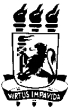 UFPEUFPEUFPEPLANO DE ENSINO DE DISCIPLINAPLANO DE ENSINO DE DISCIPLINAPLANO DE ENSINO DE DISCIPLINAPLANO DE ENSINO DE DISCIPLINAPLANO DE ENSINO DE DISCIPLINAPLANO DE ENSINO DE DISCIPLINAPROACADPROACADPROACADDCPDCPDCPPERÍODO LETIVO (ANO/ SEM): 2019.1PERÍODO LETIVO (ANO/ SEM): 2019.1PERÍODO LETIVO (ANO/ SEM): 2019.1PERÍODO LETIVO (ANO/ SEM): 2019.1PERÍODO LETIVO (ANO/ SEM): 2019.1PERÍODO LETIVO (ANO/ SEM): 2019.1DEPARTAMENTO:  CIÊNCIA POLÍTICADEPARTAMENTO:  CIÊNCIA POLÍTICADEPARTAMENTO:  CIÊNCIA POLÍTICADEPARTAMENTO:  CIÊNCIA POLÍTICADEPARTAMENTO:  CIÊNCIA POLÍTICADEPARTAMENTO:  CIÊNCIA POLÍTICADISCIPLINADISCIPLINADISCIPLINADISCIPLINACARGA HORÁRIACARGA HORÁRIACARGA HORÁRIACARGA HORÁRIACRÉDCRÉDCÓDIGONOMENOMENOMETEÓRICAPRÁTICAPRÁTICAPRÁTICACP058TÓPICOS ESPECIAIS EM CIÊNCIA POLÍTICA II: GESTÃO DE POLÍTICAS PÚBLICASTÓPICOS ESPECIAIS EM CIÊNCIA POLÍTICA II: GESTÃO DE POLÍTICAS PÚBLICASTÓPICOS ESPECIAIS EM CIÊNCIA POLÍTICA II: GESTÃO DE POLÍTICAS PÚBLICAS6000044TURMATURMATURMATURMATURMATURMATURMATURMATURMATURMAIDENTIFICAÇÃOIDENTIFICAÇÃOIDENTIFICAÇÃOCURSOS QUE ATENDECURSOS QUE ATENDECURSOS QUE ATENDECURSOS QUE ATENDEPERÍODOPERÍODOPERÍODOCIÊNCIA POLÍTICACIÊNCIA POLÍTICACIÊNCIA POLÍTICACIÊNCIA POLÍTICA7º7º7ºHORÁRIOHORÁRIOHORÁRIOPROFESSORAPROFESSORAPROFESSORAPROFESSORANo. DE SUB-TURMASNo. DE SUB-TURMASNo. DE SUB-TURMASSEGUNDA: 11:30 – 13:10SEGUNDA: 11:30 – 13:10SEGUNDA: 11:30 – 13:10ALEXANDRINA SOBREIRAALEXANDRINA SOBREIRAALEXANDRINA SOBREIRAALEXANDRINA SOBREIRAQUINTA: 11:30 – 13:10QUINTA: 11:30 – 13:10QUINTA: 11:30 – 13:10ALEXANDRINA SOBREIRAALEXANDRINA SOBREIRAALEXANDRINA SOBREIRAALEXANDRINA SOBREIRAEMENTAEMENTAEMENTAEMENTAEMENTAEMENTAEMENTAEMENTAEMENTAEMENTAANÁLISE E REFLEXÃO SOBRE A GESTÃO PÚBLICA NO ÂMBITO DA TEORIA E DA EXPERIÊNCIA DE APLICAÇÕES SOB DIVERSAS PERSPECTIVAS. O CURSO VISA DEBATER OS MOVIMENTOS REFORMISTAS, TRAJETÓRIAS, IMPACTOS TENDÊNCIAS, DILEMAS E DESAFIOS DA GESTÃO PÚBLICA.ANÁLISE E REFLEXÃO SOBRE A GESTÃO PÚBLICA NO ÂMBITO DA TEORIA E DA EXPERIÊNCIA DE APLICAÇÕES SOB DIVERSAS PERSPECTIVAS. O CURSO VISA DEBATER OS MOVIMENTOS REFORMISTAS, TRAJETÓRIAS, IMPACTOS TENDÊNCIAS, DILEMAS E DESAFIOS DA GESTÃO PÚBLICA.ANÁLISE E REFLEXÃO SOBRE A GESTÃO PÚBLICA NO ÂMBITO DA TEORIA E DA EXPERIÊNCIA DE APLICAÇÕES SOB DIVERSAS PERSPECTIVAS. O CURSO VISA DEBATER OS MOVIMENTOS REFORMISTAS, TRAJETÓRIAS, IMPACTOS TENDÊNCIAS, DILEMAS E DESAFIOS DA GESTÃO PÚBLICA.ANÁLISE E REFLEXÃO SOBRE A GESTÃO PÚBLICA NO ÂMBITO DA TEORIA E DA EXPERIÊNCIA DE APLICAÇÕES SOB DIVERSAS PERSPECTIVAS. O CURSO VISA DEBATER OS MOVIMENTOS REFORMISTAS, TRAJETÓRIAS, IMPACTOS TENDÊNCIAS, DILEMAS E DESAFIOS DA GESTÃO PÚBLICA.ANÁLISE E REFLEXÃO SOBRE A GESTÃO PÚBLICA NO ÂMBITO DA TEORIA E DA EXPERIÊNCIA DE APLICAÇÕES SOB DIVERSAS PERSPECTIVAS. O CURSO VISA DEBATER OS MOVIMENTOS REFORMISTAS, TRAJETÓRIAS, IMPACTOS TENDÊNCIAS, DILEMAS E DESAFIOS DA GESTÃO PÚBLICA.ANÁLISE E REFLEXÃO SOBRE A GESTÃO PÚBLICA NO ÂMBITO DA TEORIA E DA EXPERIÊNCIA DE APLICAÇÕES SOB DIVERSAS PERSPECTIVAS. O CURSO VISA DEBATER OS MOVIMENTOS REFORMISTAS, TRAJETÓRIAS, IMPACTOS TENDÊNCIAS, DILEMAS E DESAFIOS DA GESTÃO PÚBLICA.ANÁLISE E REFLEXÃO SOBRE A GESTÃO PÚBLICA NO ÂMBITO DA TEORIA E DA EXPERIÊNCIA DE APLICAÇÕES SOB DIVERSAS PERSPECTIVAS. O CURSO VISA DEBATER OS MOVIMENTOS REFORMISTAS, TRAJETÓRIAS, IMPACTOS TENDÊNCIAS, DILEMAS E DESAFIOS DA GESTÃO PÚBLICA.ANÁLISE E REFLEXÃO SOBRE A GESTÃO PÚBLICA NO ÂMBITO DA TEORIA E DA EXPERIÊNCIA DE APLICAÇÕES SOB DIVERSAS PERSPECTIVAS. O CURSO VISA DEBATER OS MOVIMENTOS REFORMISTAS, TRAJETÓRIAS, IMPACTOS TENDÊNCIAS, DILEMAS E DESAFIOS DA GESTÃO PÚBLICA.ANÁLISE E REFLEXÃO SOBRE A GESTÃO PÚBLICA NO ÂMBITO DA TEORIA E DA EXPERIÊNCIA DE APLICAÇÕES SOB DIVERSAS PERSPECTIVAS. O CURSO VISA DEBATER OS MOVIMENTOS REFORMISTAS, TRAJETÓRIAS, IMPACTOS TENDÊNCIAS, DILEMAS E DESAFIOS DA GESTÃO PÚBLICA.ANÁLISE E REFLEXÃO SOBRE A GESTÃO PÚBLICA NO ÂMBITO DA TEORIA E DA EXPERIÊNCIA DE APLICAÇÕES SOB DIVERSAS PERSPECTIVAS. O CURSO VISA DEBATER OS MOVIMENTOS REFORMISTAS, TRAJETÓRIAS, IMPACTOS TENDÊNCIAS, DILEMAS E DESAFIOS DA GESTÃO PÚBLICA.ANÁLISE E REFLEXÃO SOBRE A GESTÃO PÚBLICA NO ÂMBITO DA TEORIA E DA EXPERIÊNCIA DE APLICAÇÕES SOB DIVERSAS PERSPECTIVAS. O CURSO VISA DEBATER OS MOVIMENTOS REFORMISTAS, TRAJETÓRIAS, IMPACTOS TENDÊNCIAS, DILEMAS E DESAFIOS DA GESTÃO PÚBLICA.ANÁLISE E REFLEXÃO SOBRE A GESTÃO PÚBLICA NO ÂMBITO DA TEORIA E DA EXPERIÊNCIA DE APLICAÇÕES SOB DIVERSAS PERSPECTIVAS. O CURSO VISA DEBATER OS MOVIMENTOS REFORMISTAS, TRAJETÓRIAS, IMPACTOS TENDÊNCIAS, DILEMAS E DESAFIOS DA GESTÃO PÚBLICA.ANÁLISE E REFLEXÃO SOBRE A GESTÃO PÚBLICA NO ÂMBITO DA TEORIA E DA EXPERIÊNCIA DE APLICAÇÕES SOB DIVERSAS PERSPECTIVAS. O CURSO VISA DEBATER OS MOVIMENTOS REFORMISTAS, TRAJETÓRIAS, IMPACTOS TENDÊNCIAS, DILEMAS E DESAFIOS DA GESTÃO PÚBLICA.ANÁLISE E REFLEXÃO SOBRE A GESTÃO PÚBLICA NO ÂMBITO DA TEORIA E DA EXPERIÊNCIA DE APLICAÇÕES SOB DIVERSAS PERSPECTIVAS. O CURSO VISA DEBATER OS MOVIMENTOS REFORMISTAS, TRAJETÓRIAS, IMPACTOS TENDÊNCIAS, DILEMAS E DESAFIOS DA GESTÃO PÚBLICA.ANÁLISE E REFLEXÃO SOBRE A GESTÃO PÚBLICA NO ÂMBITO DA TEORIA E DA EXPERIÊNCIA DE APLICAÇÕES SOB DIVERSAS PERSPECTIVAS. O CURSO VISA DEBATER OS MOVIMENTOS REFORMISTAS, TRAJETÓRIAS, IMPACTOS TENDÊNCIAS, DILEMAS E DESAFIOS DA GESTÃO PÚBLICA.ANÁLISE E REFLEXÃO SOBRE A GESTÃO PÚBLICA NO ÂMBITO DA TEORIA E DA EXPERIÊNCIA DE APLICAÇÕES SOB DIVERSAS PERSPECTIVAS. O CURSO VISA DEBATER OS MOVIMENTOS REFORMISTAS, TRAJETÓRIAS, IMPACTOS TENDÊNCIAS, DILEMAS E DESAFIOS DA GESTÃO PÚBLICA.ANÁLISE E REFLEXÃO SOBRE A GESTÃO PÚBLICA NO ÂMBITO DA TEORIA E DA EXPERIÊNCIA DE APLICAÇÕES SOB DIVERSAS PERSPECTIVAS. O CURSO VISA DEBATER OS MOVIMENTOS REFORMISTAS, TRAJETÓRIAS, IMPACTOS TENDÊNCIAS, DILEMAS E DESAFIOS DA GESTÃO PÚBLICA.ANÁLISE E REFLEXÃO SOBRE A GESTÃO PÚBLICA NO ÂMBITO DA TEORIA E DA EXPERIÊNCIA DE APLICAÇÕES SOB DIVERSAS PERSPECTIVAS. O CURSO VISA DEBATER OS MOVIMENTOS REFORMISTAS, TRAJETÓRIAS, IMPACTOS TENDÊNCIAS, DILEMAS E DESAFIOS DA GESTÃO PÚBLICA.ANÁLISE E REFLEXÃO SOBRE A GESTÃO PÚBLICA NO ÂMBITO DA TEORIA E DA EXPERIÊNCIA DE APLICAÇÕES SOB DIVERSAS PERSPECTIVAS. O CURSO VISA DEBATER OS MOVIMENTOS REFORMISTAS, TRAJETÓRIAS, IMPACTOS TENDÊNCIAS, DILEMAS E DESAFIOS DA GESTÃO PÚBLICA.ANÁLISE E REFLEXÃO SOBRE A GESTÃO PÚBLICA NO ÂMBITO DA TEORIA E DA EXPERIÊNCIA DE APLICAÇÕES SOB DIVERSAS PERSPECTIVAS. O CURSO VISA DEBATER OS MOVIMENTOS REFORMISTAS, TRAJETÓRIAS, IMPACTOS TENDÊNCIAS, DILEMAS E DESAFIOS DA GESTÃO PÚBLICA.OBJETIVOSOBJETIVOSOBJETIVOSOBJETIVOSOBJETIVOSOBJETIVOSOBJETIVOSOBJETIVOSOBJETIVOSOBJETIVOSDISCUTIR E EXPLORAR ASPECTOS DA GESTÃO PÚBLICA: MOVIMENTOS REFORMISTAS, TRAJETÓRIAS  ETENDÊNCIAS;DISCUTIR DIFERENTES PLANOS ANALÍTICOS E TEMÁTICOS REFERENTES AOS DILEMAS E DESAFIOS DA GESTÃO PÚBLICA, COM FOCO NAS DIMENSÕES GERENCIAIS E ORGANIZACIONAIS;FAZER UMA ANÁLISE TEÓRICA DA GESTÃO PÚBLICA;DISCUTIR DIFERENTES VISÕES E APLICAÇÕES DE GESTÃO PÚBLICA.ESTIMULAR A CAPACIDADE DOS PARTICIPANTES PARA ELABORAR E DISCUTIR UMA AGENDA DE DISCUSSÃO INTERDISCIPLINAR DE ESTUDOS DE GESTÃO PÚBLICA;DISCUTIR E EXPLORAR ASPECTOS DA GESTÃO PÚBLICA: MOVIMENTOS REFORMISTAS, TRAJETÓRIAS  ETENDÊNCIAS;DISCUTIR DIFERENTES PLANOS ANALÍTICOS E TEMÁTICOS REFERENTES AOS DILEMAS E DESAFIOS DA GESTÃO PÚBLICA, COM FOCO NAS DIMENSÕES GERENCIAIS E ORGANIZACIONAIS;FAZER UMA ANÁLISE TEÓRICA DA GESTÃO PÚBLICA;DISCUTIR DIFERENTES VISÕES E APLICAÇÕES DE GESTÃO PÚBLICA.ESTIMULAR A CAPACIDADE DOS PARTICIPANTES PARA ELABORAR E DISCUTIR UMA AGENDA DE DISCUSSÃO INTERDISCIPLINAR DE ESTUDOS DE GESTÃO PÚBLICA;DISCUTIR E EXPLORAR ASPECTOS DA GESTÃO PÚBLICA: MOVIMENTOS REFORMISTAS, TRAJETÓRIAS  ETENDÊNCIAS;DISCUTIR DIFERENTES PLANOS ANALÍTICOS E TEMÁTICOS REFERENTES AOS DILEMAS E DESAFIOS DA GESTÃO PÚBLICA, COM FOCO NAS DIMENSÕES GERENCIAIS E ORGANIZACIONAIS;FAZER UMA ANÁLISE TEÓRICA DA GESTÃO PÚBLICA;DISCUTIR DIFERENTES VISÕES E APLICAÇÕES DE GESTÃO PÚBLICA.ESTIMULAR A CAPACIDADE DOS PARTICIPANTES PARA ELABORAR E DISCUTIR UMA AGENDA DE DISCUSSÃO INTERDISCIPLINAR DE ESTUDOS DE GESTÃO PÚBLICA;DISCUTIR E EXPLORAR ASPECTOS DA GESTÃO PÚBLICA: MOVIMENTOS REFORMISTAS, TRAJETÓRIAS  ETENDÊNCIAS;DISCUTIR DIFERENTES PLANOS ANALÍTICOS E TEMÁTICOS REFERENTES AOS DILEMAS E DESAFIOS DA GESTÃO PÚBLICA, COM FOCO NAS DIMENSÕES GERENCIAIS E ORGANIZACIONAIS;FAZER UMA ANÁLISE TEÓRICA DA GESTÃO PÚBLICA;DISCUTIR DIFERENTES VISÕES E APLICAÇÕES DE GESTÃO PÚBLICA.ESTIMULAR A CAPACIDADE DOS PARTICIPANTES PARA ELABORAR E DISCUTIR UMA AGENDA DE DISCUSSÃO INTERDISCIPLINAR DE ESTUDOS DE GESTÃO PÚBLICA;DISCUTIR E EXPLORAR ASPECTOS DA GESTÃO PÚBLICA: MOVIMENTOS REFORMISTAS, TRAJETÓRIAS  ETENDÊNCIAS;DISCUTIR DIFERENTES PLANOS ANALÍTICOS E TEMÁTICOS REFERENTES AOS DILEMAS E DESAFIOS DA GESTÃO PÚBLICA, COM FOCO NAS DIMENSÕES GERENCIAIS E ORGANIZACIONAIS;FAZER UMA ANÁLISE TEÓRICA DA GESTÃO PÚBLICA;DISCUTIR DIFERENTES VISÕES E APLICAÇÕES DE GESTÃO PÚBLICA.ESTIMULAR A CAPACIDADE DOS PARTICIPANTES PARA ELABORAR E DISCUTIR UMA AGENDA DE DISCUSSÃO INTERDISCIPLINAR DE ESTUDOS DE GESTÃO PÚBLICA;DISCUTIR E EXPLORAR ASPECTOS DA GESTÃO PÚBLICA: MOVIMENTOS REFORMISTAS, TRAJETÓRIAS  ETENDÊNCIAS;DISCUTIR DIFERENTES PLANOS ANALÍTICOS E TEMÁTICOS REFERENTES AOS DILEMAS E DESAFIOS DA GESTÃO PÚBLICA, COM FOCO NAS DIMENSÕES GERENCIAIS E ORGANIZACIONAIS;FAZER UMA ANÁLISE TEÓRICA DA GESTÃO PÚBLICA;DISCUTIR DIFERENTES VISÕES E APLICAÇÕES DE GESTÃO PÚBLICA.ESTIMULAR A CAPACIDADE DOS PARTICIPANTES PARA ELABORAR E DISCUTIR UMA AGENDA DE DISCUSSÃO INTERDISCIPLINAR DE ESTUDOS DE GESTÃO PÚBLICA;DISCUTIR E EXPLORAR ASPECTOS DA GESTÃO PÚBLICA: MOVIMENTOS REFORMISTAS, TRAJETÓRIAS  ETENDÊNCIAS;DISCUTIR DIFERENTES PLANOS ANALÍTICOS E TEMÁTICOS REFERENTES AOS DILEMAS E DESAFIOS DA GESTÃO PÚBLICA, COM FOCO NAS DIMENSÕES GERENCIAIS E ORGANIZACIONAIS;FAZER UMA ANÁLISE TEÓRICA DA GESTÃO PÚBLICA;DISCUTIR DIFERENTES VISÕES E APLICAÇÕES DE GESTÃO PÚBLICA.ESTIMULAR A CAPACIDADE DOS PARTICIPANTES PARA ELABORAR E DISCUTIR UMA AGENDA DE DISCUSSÃO INTERDISCIPLINAR DE ESTUDOS DE GESTÃO PÚBLICA;DISCUTIR E EXPLORAR ASPECTOS DA GESTÃO PÚBLICA: MOVIMENTOS REFORMISTAS, TRAJETÓRIAS  ETENDÊNCIAS;DISCUTIR DIFERENTES PLANOS ANALÍTICOS E TEMÁTICOS REFERENTES AOS DILEMAS E DESAFIOS DA GESTÃO PÚBLICA, COM FOCO NAS DIMENSÕES GERENCIAIS E ORGANIZACIONAIS;FAZER UMA ANÁLISE TEÓRICA DA GESTÃO PÚBLICA;DISCUTIR DIFERENTES VISÕES E APLICAÇÕES DE GESTÃO PÚBLICA.ESTIMULAR A CAPACIDADE DOS PARTICIPANTES PARA ELABORAR E DISCUTIR UMA AGENDA DE DISCUSSÃO INTERDISCIPLINAR DE ESTUDOS DE GESTÃO PÚBLICA;DISCUTIR E EXPLORAR ASPECTOS DA GESTÃO PÚBLICA: MOVIMENTOS REFORMISTAS, TRAJETÓRIAS  ETENDÊNCIAS;DISCUTIR DIFERENTES PLANOS ANALÍTICOS E TEMÁTICOS REFERENTES AOS DILEMAS E DESAFIOS DA GESTÃO PÚBLICA, COM FOCO NAS DIMENSÕES GERENCIAIS E ORGANIZACIONAIS;FAZER UMA ANÁLISE TEÓRICA DA GESTÃO PÚBLICA;DISCUTIR DIFERENTES VISÕES E APLICAÇÕES DE GESTÃO PÚBLICA.ESTIMULAR A CAPACIDADE DOS PARTICIPANTES PARA ELABORAR E DISCUTIR UMA AGENDA DE DISCUSSÃO INTERDISCIPLINAR DE ESTUDOS DE GESTÃO PÚBLICA;DISCUTIR E EXPLORAR ASPECTOS DA GESTÃO PÚBLICA: MOVIMENTOS REFORMISTAS, TRAJETÓRIAS  ETENDÊNCIAS;DISCUTIR DIFERENTES PLANOS ANALÍTICOS E TEMÁTICOS REFERENTES AOS DILEMAS E DESAFIOS DA GESTÃO PÚBLICA, COM FOCO NAS DIMENSÕES GERENCIAIS E ORGANIZACIONAIS;FAZER UMA ANÁLISE TEÓRICA DA GESTÃO PÚBLICA;DISCUTIR DIFERENTES VISÕES E APLICAÇÕES DE GESTÃO PÚBLICA.ESTIMULAR A CAPACIDADE DOS PARTICIPANTES PARA ELABORAR E DISCUTIR UMA AGENDA DE DISCUSSÃO INTERDISCIPLINAR DE ESTUDOS DE GESTÃO PÚBLICA;DISCUTIR E EXPLORAR ASPECTOS DA GESTÃO PÚBLICA: MOVIMENTOS REFORMISTAS, TRAJETÓRIAS  ETENDÊNCIAS;DISCUTIR DIFERENTES PLANOS ANALÍTICOS E TEMÁTICOS REFERENTES AOS DILEMAS E DESAFIOS DA GESTÃO PÚBLICA, COM FOCO NAS DIMENSÕES GERENCIAIS E ORGANIZACIONAIS;FAZER UMA ANÁLISE TEÓRICA DA GESTÃO PÚBLICA;DISCUTIR DIFERENTES VISÕES E APLICAÇÕES DE GESTÃO PÚBLICA.ESTIMULAR A CAPACIDADE DOS PARTICIPANTES PARA ELABORAR E DISCUTIR UMA AGENDA DE DISCUSSÃO INTERDISCIPLINAR DE ESTUDOS DE GESTÃO PÚBLICA;DISCUTIR E EXPLORAR ASPECTOS DA GESTÃO PÚBLICA: MOVIMENTOS REFORMISTAS, TRAJETÓRIAS  ETENDÊNCIAS;DISCUTIR DIFERENTES PLANOS ANALÍTICOS E TEMÁTICOS REFERENTES AOS DILEMAS E DESAFIOS DA GESTÃO PÚBLICA, COM FOCO NAS DIMENSÕES GERENCIAIS E ORGANIZACIONAIS;FAZER UMA ANÁLISE TEÓRICA DA GESTÃO PÚBLICA;DISCUTIR DIFERENTES VISÕES E APLICAÇÕES DE GESTÃO PÚBLICA.ESTIMULAR A CAPACIDADE DOS PARTICIPANTES PARA ELABORAR E DISCUTIR UMA AGENDA DE DISCUSSÃO INTERDISCIPLINAR DE ESTUDOS DE GESTÃO PÚBLICA;DISCUTIR E EXPLORAR ASPECTOS DA GESTÃO PÚBLICA: MOVIMENTOS REFORMISTAS, TRAJETÓRIAS  ETENDÊNCIAS;DISCUTIR DIFERENTES PLANOS ANALÍTICOS E TEMÁTICOS REFERENTES AOS DILEMAS E DESAFIOS DA GESTÃO PÚBLICA, COM FOCO NAS DIMENSÕES GERENCIAIS E ORGANIZACIONAIS;FAZER UMA ANÁLISE TEÓRICA DA GESTÃO PÚBLICA;DISCUTIR DIFERENTES VISÕES E APLICAÇÕES DE GESTÃO PÚBLICA.ESTIMULAR A CAPACIDADE DOS PARTICIPANTES PARA ELABORAR E DISCUTIR UMA AGENDA DE DISCUSSÃO INTERDISCIPLINAR DE ESTUDOS DE GESTÃO PÚBLICA;DISCUTIR E EXPLORAR ASPECTOS DA GESTÃO PÚBLICA: MOVIMENTOS REFORMISTAS, TRAJETÓRIAS  ETENDÊNCIAS;DISCUTIR DIFERENTES PLANOS ANALÍTICOS E TEMÁTICOS REFERENTES AOS DILEMAS E DESAFIOS DA GESTÃO PÚBLICA, COM FOCO NAS DIMENSÕES GERENCIAIS E ORGANIZACIONAIS;FAZER UMA ANÁLISE TEÓRICA DA GESTÃO PÚBLICA;DISCUTIR DIFERENTES VISÕES E APLICAÇÕES DE GESTÃO PÚBLICA.ESTIMULAR A CAPACIDADE DOS PARTICIPANTES PARA ELABORAR E DISCUTIR UMA AGENDA DE DISCUSSÃO INTERDISCIPLINAR DE ESTUDOS DE GESTÃO PÚBLICA;DISCUTIR E EXPLORAR ASPECTOS DA GESTÃO PÚBLICA: MOVIMENTOS REFORMISTAS, TRAJETÓRIAS  ETENDÊNCIAS;DISCUTIR DIFERENTES PLANOS ANALÍTICOS E TEMÁTICOS REFERENTES AOS DILEMAS E DESAFIOS DA GESTÃO PÚBLICA, COM FOCO NAS DIMENSÕES GERENCIAIS E ORGANIZACIONAIS;FAZER UMA ANÁLISE TEÓRICA DA GESTÃO PÚBLICA;DISCUTIR DIFERENTES VISÕES E APLICAÇÕES DE GESTÃO PÚBLICA.ESTIMULAR A CAPACIDADE DOS PARTICIPANTES PARA ELABORAR E DISCUTIR UMA AGENDA DE DISCUSSÃO INTERDISCIPLINAR DE ESTUDOS DE GESTÃO PÚBLICA;DISCUTIR E EXPLORAR ASPECTOS DA GESTÃO PÚBLICA: MOVIMENTOS REFORMISTAS, TRAJETÓRIAS  ETENDÊNCIAS;DISCUTIR DIFERENTES PLANOS ANALÍTICOS E TEMÁTICOS REFERENTES AOS DILEMAS E DESAFIOS DA GESTÃO PÚBLICA, COM FOCO NAS DIMENSÕES GERENCIAIS E ORGANIZACIONAIS;FAZER UMA ANÁLISE TEÓRICA DA GESTÃO PÚBLICA;DISCUTIR DIFERENTES VISÕES E APLICAÇÕES DE GESTÃO PÚBLICA.ESTIMULAR A CAPACIDADE DOS PARTICIPANTES PARA ELABORAR E DISCUTIR UMA AGENDA DE DISCUSSÃO INTERDISCIPLINAR DE ESTUDOS DE GESTÃO PÚBLICA;DISCUTIR E EXPLORAR ASPECTOS DA GESTÃO PÚBLICA: MOVIMENTOS REFORMISTAS, TRAJETÓRIAS  ETENDÊNCIAS;DISCUTIR DIFERENTES PLANOS ANALÍTICOS E TEMÁTICOS REFERENTES AOS DILEMAS E DESAFIOS DA GESTÃO PÚBLICA, COM FOCO NAS DIMENSÕES GERENCIAIS E ORGANIZACIONAIS;FAZER UMA ANÁLISE TEÓRICA DA GESTÃO PÚBLICA;DISCUTIR DIFERENTES VISÕES E APLICAÇÕES DE GESTÃO PÚBLICA.ESTIMULAR A CAPACIDADE DOS PARTICIPANTES PARA ELABORAR E DISCUTIR UMA AGENDA DE DISCUSSÃO INTERDISCIPLINAR DE ESTUDOS DE GESTÃO PÚBLICA;DISCUTIR E EXPLORAR ASPECTOS DA GESTÃO PÚBLICA: MOVIMENTOS REFORMISTAS, TRAJETÓRIAS  ETENDÊNCIAS;DISCUTIR DIFERENTES PLANOS ANALÍTICOS E TEMÁTICOS REFERENTES AOS DILEMAS E DESAFIOS DA GESTÃO PÚBLICA, COM FOCO NAS DIMENSÕES GERENCIAIS E ORGANIZACIONAIS;FAZER UMA ANÁLISE TEÓRICA DA GESTÃO PÚBLICA;DISCUTIR DIFERENTES VISÕES E APLICAÇÕES DE GESTÃO PÚBLICA.ESTIMULAR A CAPACIDADE DOS PARTICIPANTES PARA ELABORAR E DISCUTIR UMA AGENDA DE DISCUSSÃO INTERDISCIPLINAR DE ESTUDOS DE GESTÃO PÚBLICA;DISCUTIR E EXPLORAR ASPECTOS DA GESTÃO PÚBLICA: MOVIMENTOS REFORMISTAS, TRAJETÓRIAS  ETENDÊNCIAS;DISCUTIR DIFERENTES PLANOS ANALÍTICOS E TEMÁTICOS REFERENTES AOS DILEMAS E DESAFIOS DA GESTÃO PÚBLICA, COM FOCO NAS DIMENSÕES GERENCIAIS E ORGANIZACIONAIS;FAZER UMA ANÁLISE TEÓRICA DA GESTÃO PÚBLICA;DISCUTIR DIFERENTES VISÕES E APLICAÇÕES DE GESTÃO PÚBLICA.ESTIMULAR A CAPACIDADE DOS PARTICIPANTES PARA ELABORAR E DISCUTIR UMA AGENDA DE DISCUSSÃO INTERDISCIPLINAR DE ESTUDOS DE GESTÃO PÚBLICA;DISCUTIR E EXPLORAR ASPECTOS DA GESTÃO PÚBLICA: MOVIMENTOS REFORMISTAS, TRAJETÓRIAS  ETENDÊNCIAS;DISCUTIR DIFERENTES PLANOS ANALÍTICOS E TEMÁTICOS REFERENTES AOS DILEMAS E DESAFIOS DA GESTÃO PÚBLICA, COM FOCO NAS DIMENSÕES GERENCIAIS E ORGANIZACIONAIS;FAZER UMA ANÁLISE TEÓRICA DA GESTÃO PÚBLICA;DISCUTIR DIFERENTES VISÕES E APLICAÇÕES DE GESTÃO PÚBLICA.ESTIMULAR A CAPACIDADE DOS PARTICIPANTES PARA ELABORAR E DISCUTIR UMA AGENDA DE DISCUSSÃO INTERDISCIPLINAR DE ESTUDOS DE GESTÃO PÚBLICA;METODOLOGIAMETODOLOGIAMETODOLOGIAMETODOLOGIAMETODOLOGIAMETODOLOGIAMETODOLOGIAMETODOLOGIAMETODOLOGIAMETODOLOGIAAULAS EXPOSITIVAS;LEITURAS E ANÁLISES DE TEXTOS;REALIZAÇÃO DE SEMINÁRIOS;ELABORAÇÃO DE TRABALHOS ESCRITO POR CADA EQUIPE;AVALIAÇÃO INDIVIDUAL E EM GRUPO.AULAS EXPOSITIVAS;LEITURAS E ANÁLISES DE TEXTOS;REALIZAÇÃO DE SEMINÁRIOS;ELABORAÇÃO DE TRABALHOS ESCRITO POR CADA EQUIPE;AVALIAÇÃO INDIVIDUAL E EM GRUPO.AULAS EXPOSITIVAS;LEITURAS E ANÁLISES DE TEXTOS;REALIZAÇÃO DE SEMINÁRIOS;ELABORAÇÃO DE TRABALHOS ESCRITO POR CADA EQUIPE;AVALIAÇÃO INDIVIDUAL E EM GRUPO.AULAS EXPOSITIVAS;LEITURAS E ANÁLISES DE TEXTOS;REALIZAÇÃO DE SEMINÁRIOS;ELABORAÇÃO DE TRABALHOS ESCRITO POR CADA EQUIPE;AVALIAÇÃO INDIVIDUAL E EM GRUPO.AULAS EXPOSITIVAS;LEITURAS E ANÁLISES DE TEXTOS;REALIZAÇÃO DE SEMINÁRIOS;ELABORAÇÃO DE TRABALHOS ESCRITO POR CADA EQUIPE;AVALIAÇÃO INDIVIDUAL E EM GRUPO.AULAS EXPOSITIVAS;LEITURAS E ANÁLISES DE TEXTOS;REALIZAÇÃO DE SEMINÁRIOS;ELABORAÇÃO DE TRABALHOS ESCRITO POR CADA EQUIPE;AVALIAÇÃO INDIVIDUAL E EM GRUPO.AULAS EXPOSITIVAS;LEITURAS E ANÁLISES DE TEXTOS;REALIZAÇÃO DE SEMINÁRIOS;ELABORAÇÃO DE TRABALHOS ESCRITO POR CADA EQUIPE;AVALIAÇÃO INDIVIDUAL E EM GRUPO.AULAS EXPOSITIVAS;LEITURAS E ANÁLISES DE TEXTOS;REALIZAÇÃO DE SEMINÁRIOS;ELABORAÇÃO DE TRABALHOS ESCRITO POR CADA EQUIPE;AVALIAÇÃO INDIVIDUAL E EM GRUPO.AULAS EXPOSITIVAS;LEITURAS E ANÁLISES DE TEXTOS;REALIZAÇÃO DE SEMINÁRIOS;ELABORAÇÃO DE TRABALHOS ESCRITO POR CADA EQUIPE;AVALIAÇÃO INDIVIDUAL E EM GRUPO.AULAS EXPOSITIVAS;LEITURAS E ANÁLISES DE TEXTOS;REALIZAÇÃO DE SEMINÁRIOS;ELABORAÇÃO DE TRABALHOS ESCRITO POR CADA EQUIPE;AVALIAÇÃO INDIVIDUAL E EM GRUPO.AULAS EXPOSITIVAS;LEITURAS E ANÁLISES DE TEXTOS;REALIZAÇÃO DE SEMINÁRIOS;ELABORAÇÃO DE TRABALHOS ESCRITO POR CADA EQUIPE;AVALIAÇÃO INDIVIDUAL E EM GRUPO.AULAS EXPOSITIVAS;LEITURAS E ANÁLISES DE TEXTOS;REALIZAÇÃO DE SEMINÁRIOS;ELABORAÇÃO DE TRABALHOS ESCRITO POR CADA EQUIPE;AVALIAÇÃO INDIVIDUAL E EM GRUPO.AULAS EXPOSITIVAS;LEITURAS E ANÁLISES DE TEXTOS;REALIZAÇÃO DE SEMINÁRIOS;ELABORAÇÃO DE TRABALHOS ESCRITO POR CADA EQUIPE;AVALIAÇÃO INDIVIDUAL E EM GRUPO.AULAS EXPOSITIVAS;LEITURAS E ANÁLISES DE TEXTOS;REALIZAÇÃO DE SEMINÁRIOS;ELABORAÇÃO DE TRABALHOS ESCRITO POR CADA EQUIPE;AVALIAÇÃO INDIVIDUAL E EM GRUPO.AULAS EXPOSITIVAS;LEITURAS E ANÁLISES DE TEXTOS;REALIZAÇÃO DE SEMINÁRIOS;ELABORAÇÃO DE TRABALHOS ESCRITO POR CADA EQUIPE;AVALIAÇÃO INDIVIDUAL E EM GRUPO.AULAS EXPOSITIVAS;LEITURAS E ANÁLISES DE TEXTOS;REALIZAÇÃO DE SEMINÁRIOS;ELABORAÇÃO DE TRABALHOS ESCRITO POR CADA EQUIPE;AVALIAÇÃO INDIVIDUAL E EM GRUPO.AULAS EXPOSITIVAS;LEITURAS E ANÁLISES DE TEXTOS;REALIZAÇÃO DE SEMINÁRIOS;ELABORAÇÃO DE TRABALHOS ESCRITO POR CADA EQUIPE;AVALIAÇÃO INDIVIDUAL E EM GRUPO.AULAS EXPOSITIVAS;LEITURAS E ANÁLISES DE TEXTOS;REALIZAÇÃO DE SEMINÁRIOS;ELABORAÇÃO DE TRABALHOS ESCRITO POR CADA EQUIPE;AVALIAÇÃO INDIVIDUAL E EM GRUPO.AULAS EXPOSITIVAS;LEITURAS E ANÁLISES DE TEXTOS;REALIZAÇÃO DE SEMINÁRIOS;ELABORAÇÃO DE TRABALHOS ESCRITO POR CADA EQUIPE;AVALIAÇÃO INDIVIDUAL E EM GRUPO.AULAS EXPOSITIVAS;LEITURAS E ANÁLISES DE TEXTOS;REALIZAÇÃO DE SEMINÁRIOS;ELABORAÇÃO DE TRABALHOS ESCRITO POR CADA EQUIPE;AVALIAÇÃO INDIVIDUAL E EM GRUPO.FORMAS DE AVALIAÇÃOFORMAS DE AVALIAÇÃOFORMAS DE AVALIAÇÃOFORMAS DE AVALIAÇÃOFORMAS DE AVALIAÇÃOFORMAS DE AVALIAÇÃOFORMAS DE AVALIAÇÃOFORMAS DE AVALIAÇÃOFORMAS DE AVALIAÇÃOFORMAS DE AVALIAÇÃO2 AVALIAÇÕES ESCRITAS SEM CONSULTA EM SALA DE AULA E SEMINÁRIO.2 AVALIAÇÕES ESCRITAS SEM CONSULTA EM SALA DE AULA E SEMINÁRIO.2 AVALIAÇÕES ESCRITAS SEM CONSULTA EM SALA DE AULA E SEMINÁRIO.2 AVALIAÇÕES ESCRITAS SEM CONSULTA EM SALA DE AULA E SEMINÁRIO.2 AVALIAÇÕES ESCRITAS SEM CONSULTA EM SALA DE AULA E SEMINÁRIO.2 AVALIAÇÕES ESCRITAS SEM CONSULTA EM SALA DE AULA E SEMINÁRIO.2 AVALIAÇÕES ESCRITAS SEM CONSULTA EM SALA DE AULA E SEMINÁRIO.2 AVALIAÇÕES ESCRITAS SEM CONSULTA EM SALA DE AULA E SEMINÁRIO.2 AVALIAÇÕES ESCRITAS SEM CONSULTA EM SALA DE AULA E SEMINÁRIO.2 AVALIAÇÕES ESCRITAS SEM CONSULTA EM SALA DE AULA E SEMINÁRIO.2 AVALIAÇÕES ESCRITAS SEM CONSULTA EM SALA DE AULA E SEMINÁRIO.2 AVALIAÇÕES ESCRITAS SEM CONSULTA EM SALA DE AULA E SEMINÁRIO.2 AVALIAÇÕES ESCRITAS SEM CONSULTA EM SALA DE AULA E SEMINÁRIO.2 AVALIAÇÕES ESCRITAS SEM CONSULTA EM SALA DE AULA E SEMINÁRIO.2 AVALIAÇÕES ESCRITAS SEM CONSULTA EM SALA DE AULA E SEMINÁRIO.2 AVALIAÇÕES ESCRITAS SEM CONSULTA EM SALA DE AULA E SEMINÁRIO.2 AVALIAÇÕES ESCRITAS SEM CONSULTA EM SALA DE AULA E SEMINÁRIO.2 AVALIAÇÕES ESCRITAS SEM CONSULTA EM SALA DE AULA E SEMINÁRIO.2 AVALIAÇÕES ESCRITAS SEM CONSULTA EM SALA DE AULA E SEMINÁRIO.2 AVALIAÇÕES ESCRITAS SEM CONSULTA EM SALA DE AULA E SEMINÁRIO.UNIDADES PROGRAMÁTICASUNIDADES PROGRAMÁTICASUNIDADES PROGRAMÁTICASUNIDADES PROGRAMÁTICASUNIDADES PROGRAMÁTICASUNIDADES PROGRAMÁTICASUNIDADES PROGRAMÁTICASUNIDADES PROGRAMÁTICASUNIDADES PROGRAMÁTICASUNIDADES PROGRAMÁTICASDATA (DIA/MÊS)DATA (DIA/MÊS)CONTEÚDOCONTEÚDOCONTEÚDOCONTEÚDOCARGA/HORARIACARGA/HORARIAPROFPROFDATA (DIA/MÊS)DATA (DIA/MÊS)CONTEÚDOCONTEÚDOCONTEÚDOCONTEÚDOCARGA/HORARIACARGA/HORARIAPROFPROFDATA (DIA/MÊS)DATA (DIA/MÊS)CONTEÚDOCONTEÚDOCONTEÚDOCONTEÚDOCARGA/HORARIACARGA/HORARIAPROFPROFDATA (DIA/MÊS)DATA (DIA/MÊS)CONTEÚDOCONTEÚDOCONTEÚDOCONTEÚDOCARGA/HORARIACARGA/HORARIAPROFPROFDATA (DIA/MÊS)DATA (DIA/MÊS)CONTEÚDOCONTEÚDOCONTEÚDOCONTEÚDOCARGA/HORARIACARGA/HORARIAPROFPROFTEÓRPRÁT.RESP.RESP.18/02/201918/02/2019AULA INDTRODUTÓRIA/APRESENTAÇÃO DO PROGRAMAAULA INDTRODUTÓRIA/APRESENTAÇÃO DO PROGRAMAAULA INDTRODUTÓRIA/APRESENTAÇÃO DO PROGRAMAAULA INDTRODUTÓRIA/APRESENTAÇÃO DO PROGRAMA20ASAS21/02/201921/02/2019ARAGÃO, CECÍLIA VESCOVI DE. (1997). BUROCRACIA, EFICIÊNCIA E MODELOS DE GESTÃO PÚBLICA: UM ENSAIO. ARAGÃO, CECÍLIA VESCOVI DE. (1997). BUROCRACIA, EFICIÊNCIA E MODELOS DE GESTÃO PÚBLICA: UM ENSAIO. ARAGÃO, CECÍLIA VESCOVI DE. (1997). BUROCRACIA, EFICIÊNCIA E MODELOS DE GESTÃO PÚBLICA: UM ENSAIO. ARAGÃO, CECÍLIA VESCOVI DE. (1997). BUROCRACIA, EFICIÊNCIA E MODELOS DE GESTÃO PÚBLICA: UM ENSAIO. 20ASAS25/02/201925/02/2019ARAGÃO, CECÍLIA VESCOVI DE. (1997). BUROCRACIA, EFICIÊNCIA E MODELOS DE GESTÃO PÚBLICA: UM ENSAIO. ARAGÃO, CECÍLIA VESCOVI DE. (1997). BUROCRACIA, EFICIÊNCIA E MODELOS DE GESTÃO PÚBLICA: UM ENSAIO. ARAGÃO, CECÍLIA VESCOVI DE. (1997). BUROCRACIA, EFICIÊNCIA E MODELOS DE GESTÃO PÚBLICA: UM ENSAIO. ARAGÃO, CECÍLIA VESCOVI DE. (1997). BUROCRACIA, EFICIÊNCIA E MODELOS DE GESTÃO PÚBLICA: UM ENSAIO. 20ASAS28/02/201928/02/2019SECCHI, LEONARDO. (2009). MODELOS DE ORGANIZAÇÃO E REFORMAS DA ADMINISTRAÇÃO PÚBLICA.SECCHI, LEONARDO. (2009). MODELOS DE ORGANIZAÇÃO E REFORMAS DA ADMINISTRAÇÃO PÚBLICA.SECCHI, LEONARDO. (2009). MODELOS DE ORGANIZAÇÃO E REFORMAS DA ADMINISTRAÇÃO PÚBLICA.SECCHI, LEONARDO. (2009). MODELOS DE ORGANIZAÇÃO E REFORMAS DA ADMINISTRAÇÃO PÚBLICA.20ASAS07/03/201907/03/2019SECCHI, LEONARDO. (2009). MODELOS DE ORGANIZAÇÃO E REFORMAS DA ADMINISTRAÇÃO PÚBLICA.SECCHI, LEONARDO. (2009). MODELOS DE ORGANIZAÇÃO E REFORMAS DA ADMINISTRAÇÃO PÚBLICA.SECCHI, LEONARDO. (2009). MODELOS DE ORGANIZAÇÃO E REFORMAS DA ADMINISTRAÇÃO PÚBLICA.SECCHI, LEONARDO. (2009). MODELOS DE ORGANIZAÇÃO E REFORMAS DA ADMINISTRAÇÃO PÚBLICA.20ASAS11/03/201911/03/2019NOGUEIRA, MARCO AURÉLIO. (2014). REPRESENTAÇÃO, CRISE E MAL-ESTAR INSTITUCIONAL.NOGUEIRA, MARCO AURÉLIO. (2014). REPRESENTAÇÃO, CRISE E MAL-ESTAR INSTITUCIONAL.NOGUEIRA, MARCO AURÉLIO. (2014). REPRESENTAÇÃO, CRISE E MAL-ESTAR INSTITUCIONAL.NOGUEIRA, MARCO AURÉLIO. (2014). REPRESENTAÇÃO, CRISE E MAL-ESTAR INSTITUCIONAL.20ASAS14/03/201914/03/2019NOGUEIRA, MARCO AURÉLIO. (2014). REPRESENTAÇÃO, CRISE E MAL-ESTAR INSTITUCIONAL.NOGUEIRA, MARCO AURÉLIO. (2014). REPRESENTAÇÃO, CRISE E MAL-ESTAR INSTITUCIONAL.NOGUEIRA, MARCO AURÉLIO. (2014). REPRESENTAÇÃO, CRISE E MAL-ESTAR INSTITUCIONAL.NOGUEIRA, MARCO AURÉLIO. (2014). REPRESENTAÇÃO, CRISE E MAL-ESTAR INSTITUCIONAL.20ASAS18/03/201918/03/2019BEHN, ROBERT D. (1998). O NOVO PARADIGMA DA GESTÃO PÚBLICA E A BUSCA DA ACCOUNTABILITY DEMOCRÁTICA.BEHN, ROBERT D. (1998). O NOVO PARADIGMA DA GESTÃO PÚBLICA E A BUSCA DA ACCOUNTABILITY DEMOCRÁTICA.BEHN, ROBERT D. (1998). O NOVO PARADIGMA DA GESTÃO PÚBLICA E A BUSCA DA ACCOUNTABILITY DEMOCRÁTICA.BEHN, ROBERT D. (1998). O NOVO PARADIGMA DA GESTÃO PÚBLICA E A BUSCA DA ACCOUNTABILITY DEMOCRÁTICA.20ASAS21/03/201921/03/2019BEHN, ROBERT D. (1998). O NOVO PARADIGMA DA GESTÃO PÚBLICA E A BUSCA DA ACCOUNTABILITY DEMOCRÁTICA.BEHN, ROBERT D. (1998). O NOVO PARADIGMA DA GESTÃO PÚBLICA E A BUSCA DA ACCOUNTABILITY DEMOCRÁTICA.BEHN, ROBERT D. (1998). O NOVO PARADIGMA DA GESTÃO PÚBLICA E A BUSCA DA ACCOUNTABILITY DEMOCRÁTICA.BEHN, ROBERT D. (1998). O NOVO PARADIGMA DA GESTÃO PÚBLICA E A BUSCA DA ACCOUNTABILITY DEMOCRÁTICA.20ASAS25/03/201925/03/2019OSZLAK, OSCAR. (2015). POLÍTICAS PÚBLICAS Y REGÍMENES POLÍTICOS: REFLEXIONES A PARTIR DE ALGUMAS EXPERIÊNCIAS LATINOAMERICANAS.OSZLAK, OSCAR. (2015). POLÍTICAS PÚBLICAS Y REGÍMENES POLÍTICOS: REFLEXIONES A PARTIR DE ALGUMAS EXPERIÊNCIAS LATINOAMERICANAS.OSZLAK, OSCAR. (2015). POLÍTICAS PÚBLICAS Y REGÍMENES POLÍTICOS: REFLEXIONES A PARTIR DE ALGUMAS EXPERIÊNCIAS LATINOAMERICANAS.OSZLAK, OSCAR. (2015). POLÍTICAS PÚBLICAS Y REGÍMENES POLÍTICOS: REFLEXIONES A PARTIR DE ALGUMAS EXPERIÊNCIAS LATINOAMERICANAS.20ASAS28/03/201928/03/2019OSZLAK, OSCAR. (2015). POLÍTICAS PÚBLICAS Y REGÍMENES POLÍTICOS: REFLEXIONES A PARTIR DE ALGUMAS EXPERIÊNCIAS LATINOAMERICANAS.OSZLAK, OSCAR. (2015). POLÍTICAS PÚBLICAS Y REGÍMENES POLÍTICOS: REFLEXIONES A PARTIR DE ALGUMAS EXPERIÊNCIAS LATINOAMERICANAS.OSZLAK, OSCAR. (2015). POLÍTICAS PÚBLICAS Y REGÍMENES POLÍTICOS: REFLEXIONES A PARTIR DE ALGUMAS EXPERIÊNCIAS LATINOAMERICANAS.OSZLAK, OSCAR. (2015). POLÍTICAS PÚBLICAS Y REGÍMENES POLÍTICOS: REFLEXIONES A PARTIR DE ALGUMAS EXPERIÊNCIAS LATINOAMERICANAS.20ASAS01/04/201901/04/2019GEDDES, BARBARA. (2015).  LA REFORMA COMO UN BIEN COLETCTIVOGEDDES, BARBARA. (2015).  LA REFORMA COMO UN BIEN COLETCTIVOGEDDES, BARBARA. (2015).  LA REFORMA COMO UN BIEN COLETCTIVOGEDDES, BARBARA. (2015).  LA REFORMA COMO UN BIEN COLETCTIVO20ASAS04/04/201904/04/2019GEDDES, BARBARA. (2015).  LA REFORMA COMO UN BIEN COLETCTIVOGEDDES, BARBARA. (2015).  LA REFORMA COMO UN BIEN COLETCTIVOGEDDES, BARBARA. (2015).  LA REFORMA COMO UN BIEN COLETCTIVOGEDDES, BARBARA. (2015).  LA REFORMA COMO UN BIEN COLETCTIVO20ASAS08/04/201908/04/2019FELDMAN, MARTHA S.; KHADEMIAN, ANNE M. (2015).  ADMINISTRAR ES GOBERNAR.FELDMAN, MARTHA S.; KHADEMIAN, ANNE M. (2015).  ADMINISTRAR ES GOBERNAR.FELDMAN, MARTHA S.; KHADEMIAN, ANNE M. (2015).  ADMINISTRAR ES GOBERNAR.FELDMAN, MARTHA S.; KHADEMIAN, ANNE M. (2015).  ADMINISTRAR ES GOBERNAR.20ASAS11/04/201911/04/2019FELDMAN, MARTHA S.; KHADEMIAN, ANNE M. (2015).  ADMINISTRAR ES GOBERNAR.FELDMAN, MARTHA S.; KHADEMIAN, ANNE M. (2015).  ADMINISTRAR ES GOBERNAR.FELDMAN, MARTHA S.; KHADEMIAN, ANNE M. (2015).  ADMINISTRAR ES GOBERNAR.FELDMAN, MARTHA S.; KHADEMIAN, ANNE M. (2015).  ADMINISTRAR ES GOBERNAR.20ASAS15/04/201915/04/2019EVANS, PETER. (2015).  EL ESTADO COMO PROBLEMA Y COMO SOLUCIÓN.EVANS, PETER. (2015).  EL ESTADO COMO PROBLEMA Y COMO SOLUCIÓN.EVANS, PETER. (2015).  EL ESTADO COMO PROBLEMA Y COMO SOLUCIÓN.EVANS, PETER. (2015).  EL ESTADO COMO PROBLEMA Y COMO SOLUCIÓN.20ASAS22/04/201922/04/2019EVANS, PETER. (2015).  EL ESTADO COMO PROBLEMA Y COMO SOLUCIÓN.EVANS, PETER. (2015).  EL ESTADO COMO PROBLEMA Y COMO SOLUCIÓN.EVANS, PETER. (2015).  EL ESTADO COMO PROBLEMA Y COMO SOLUCIÓN.EVANS, PETER. (2015).  EL ESTADO COMO PROBLEMA Y COMO SOLUCIÓN.20ASAS25/04/201925/04/2019REVISÃOREVISÃOREVISÃOREVISÃO20ASAS29/04/201929/04/2019PRIMEIRA AVALIAÇÃOPRIMEIRA AVALIAÇÃOPRIMEIRA AVALIAÇÃOPRIMEIRA AVALIAÇÃO20ASAS02/05/201902/05/20192ª CHAMADA PRIMEIRA AVALIAÇÃO2ª CHAMADA PRIMEIRA AVALIAÇÃO2ª CHAMADA PRIMEIRA AVALIAÇÃO2ª CHAMADA PRIMEIRA AVALIAÇÃO20ASAS06/05/201906/05/2019PRATES, ANTONIO A. PEREIRA. (2007). ADMINISTRAÇÃO PÚBLICA E BUROCRACIA. (SEMINÁRIO 1) (GRUPO 01)PRATES, ANTONIO A. PEREIRA. (2007). ADMINISTRAÇÃO PÚBLICA E BUROCRACIA. (SEMINÁRIO 1) (GRUPO 01)PRATES, ANTONIO A. PEREIRA. (2007). ADMINISTRAÇÃO PÚBLICA E BUROCRACIA. (SEMINÁRIO 1) (GRUPO 01)PRATES, ANTONIO A. PEREIRA. (2007). ADMINISTRAÇÃO PÚBLICA E BUROCRACIA. (SEMINÁRIO 1) (GRUPO 01)20ASAS09/05/201909/05/2019ORTIGOSO, SANDRA APARECIDA FORMIGARI; RODRIGUES, CARLOS EDUARDO. (2010). RESPONSABILIDADE SOCIOAMBIENTAL E SUSTENTABILIDADE NO CONTEXTO DA GESTÃO PÚBLICA. (SEMINÁRIO 2) (GRUPO 02)ORTIGOSO, SANDRA APARECIDA FORMIGARI; RODRIGUES, CARLOS EDUARDO. (2010). RESPONSABILIDADE SOCIOAMBIENTAL E SUSTENTABILIDADE NO CONTEXTO DA GESTÃO PÚBLICA. (SEMINÁRIO 2) (GRUPO 02)ORTIGOSO, SANDRA APARECIDA FORMIGARI; RODRIGUES, CARLOS EDUARDO. (2010). RESPONSABILIDADE SOCIOAMBIENTAL E SUSTENTABILIDADE NO CONTEXTO DA GESTÃO PÚBLICA. (SEMINÁRIO 2) (GRUPO 02)ORTIGOSO, SANDRA APARECIDA FORMIGARI; RODRIGUES, CARLOS EDUARDO. (2010). RESPONSABILIDADE SOCIOAMBIENTAL E SUSTENTABILIDADE NO CONTEXTO DA GESTÃO PÚBLICA. (SEMINÁRIO 2) (GRUPO 02)20ASAS13/05/201913/05/2019BRESSER-PEREIRA, LUIZ CARLOS. O MODELO ESTRUTURAL DE GERENCIA PÚBLICA. (2009). (SEMINÁRIO 3) (GRUPO 03)BRESSER-PEREIRA, LUIZ CARLOS. O MODELO ESTRUTURAL DE GERENCIA PÚBLICA. (2009). (SEMINÁRIO 3) (GRUPO 03)BRESSER-PEREIRA, LUIZ CARLOS. O MODELO ESTRUTURAL DE GERENCIA PÚBLICA. (2009). (SEMINÁRIO 3) (GRUPO 03)BRESSER-PEREIRA, LUIZ CARLOS. O MODELO ESTRUTURAL DE GERENCIA PÚBLICA. (2009). (SEMINÁRIO 3) (GRUPO 03)20ASAS16/05/201916/05/2019CKAGNAZAROFF, IVAN BECK. REFLEXÕES SOBRE ESTRATÉGIAS DE GOVERNANÇA LOCAL. (2009). (SEMINÁRIO 4) (GRUPO 04)CKAGNAZAROFF, IVAN BECK. REFLEXÕES SOBRE ESTRATÉGIAS DE GOVERNANÇA LOCAL. (2009). (SEMINÁRIO 4) (GRUPO 04)CKAGNAZAROFF, IVAN BECK. REFLEXÕES SOBRE ESTRATÉGIAS DE GOVERNANÇA LOCAL. (2009). (SEMINÁRIO 4) (GRUPO 04)CKAGNAZAROFF, IVAN BECK. REFLEXÕES SOBRE ESTRATÉGIAS DE GOVERNANÇA LOCAL. (2009). (SEMINÁRIO 4) (GRUPO 04)20ASAS20/05/201920/05/2019PAULA, ANA PAULA PAES DE. (2005). ADMINISTRAÇÃO PÚBLICA BRASILEIRA ENTRE O GERENCIALISMO E A GESTÃO SOCIAL. (SEMINÁRIO 5) (GRUPO 05)PAULA, ANA PAULA PAES DE. (2005). ADMINISTRAÇÃO PÚBLICA BRASILEIRA ENTRE O GERENCIALISMO E A GESTÃO SOCIAL. (SEMINÁRIO 5) (GRUPO 05)PAULA, ANA PAULA PAES DE. (2005). ADMINISTRAÇÃO PÚBLICA BRASILEIRA ENTRE O GERENCIALISMO E A GESTÃO SOCIAL. (SEMINÁRIO 5) (GRUPO 05)PAULA, ANA PAULA PAES DE. (2005). ADMINISTRAÇÃO PÚBLICA BRASILEIRA ENTRE O GERENCIALISMO E A GESTÃO SOCIAL. (SEMINÁRIO 5) (GRUPO 05)20ASAS23/05/201923/05/2019SHEWELLA, ERWIN. (2005). INOVAÇÃO NO GOVERNO E NO SETOR PÚBLICO: DESAFIOS E IMPLICAÇÃO PARA A LIDERANÇA. (SEMINÁRIO 6) (GRUPO 06)SHEWELLA, ERWIN. (2005). INOVAÇÃO NO GOVERNO E NO SETOR PÚBLICO: DESAFIOS E IMPLICAÇÃO PARA A LIDERANÇA. (SEMINÁRIO 6) (GRUPO 06)SHEWELLA, ERWIN. (2005). INOVAÇÃO NO GOVERNO E NO SETOR PÚBLICO: DESAFIOS E IMPLICAÇÃO PARA A LIDERANÇA. (SEMINÁRIO 6) (GRUPO 06)SHEWELLA, ERWIN. (2005). INOVAÇÃO NO GOVERNO E NO SETOR PÚBLICO: DESAFIOS E IMPLICAÇÃO PARA A LIDERANÇA. (SEMINÁRIO 6) (GRUPO 06)20ASAS27/05/201927/05/2019GAETANI, FRANCISCO; ALBUQUERQUE, KÉLVIA. (2009). ANÁLISE DE IMPACTO REGULATÓRIO E MELHORAI REGULATÓRIA. (SEMINÁRIO 7) (GRUPO 07)GAETANI, FRANCISCO; ALBUQUERQUE, KÉLVIA. (2009). ANÁLISE DE IMPACTO REGULATÓRIO E MELHORAI REGULATÓRIA. (SEMINÁRIO 7) (GRUPO 07)GAETANI, FRANCISCO; ALBUQUERQUE, KÉLVIA. (2009). ANÁLISE DE IMPACTO REGULATÓRIO E MELHORAI REGULATÓRIA. (SEMINÁRIO 7) (GRUPO 07)GAETANI, FRANCISCO; ALBUQUERQUE, KÉLVIA. (2009). ANÁLISE DE IMPACTO REGULATÓRIO E MELHORAI REGULATÓRIA. (SEMINÁRIO 7) (GRUPO 07)00ASAS30/05/201930/05/2019SANTOS, LUIZ ALBERTO DOS. (2009).  DESAFIOS DA GOVERNANÇA REGULATÓRIA NO BRASIL. (SEMINÁRIO 8) (GRUPO 08)SANTOS, LUIZ ALBERTO DOS. (2009).  DESAFIOS DA GOVERNANÇA REGULATÓRIA NO BRASIL. (SEMINÁRIO 8) (GRUPO 08)SANTOS, LUIZ ALBERTO DOS. (2009).  DESAFIOS DA GOVERNANÇA REGULATÓRIA NO BRASIL. (SEMINÁRIO 8) (GRUPO 08)SANTOS, LUIZ ALBERTO DOS. (2009).  DESAFIOS DA GOVERNANÇA REGULATÓRIA NO BRASIL. (SEMINÁRIO 8) (GRUPO 08)20ASAS03/06/201903/06/2019SKOCPOL, THEDA. (2015). EXPLICANDO REVOLUCIONES SOCIALES: ALTERNATIVAS PARA LAS TEORIAS EXISTENTES. (SEMINÁRIO 9) (GRUPO 09)SKOCPOL, THEDA. (2015). EXPLICANDO REVOLUCIONES SOCIALES: ALTERNATIVAS PARA LAS TEORIAS EXISTENTES. (SEMINÁRIO 9) (GRUPO 09)SKOCPOL, THEDA. (2015). EXPLICANDO REVOLUCIONES SOCIALES: ALTERNATIVAS PARA LAS TEORIAS EXISTENTES. (SEMINÁRIO 9) (GRUPO 09)SKOCPOL, THEDA. (2015). EXPLICANDO REVOLUCIONES SOCIALES: ALTERNATIVAS PARA LAS TEORIAS EXISTENTES. (SEMINÁRIO 9) (GRUPO 09)20ASAS06/06/201906/06/2019REVISÃOREVISÃOREVISÃOREVISÃO20ASAS10/06/201910/06/2019SEGUNDA AVALIAÇÃOSEGUNDA AVALIAÇÃOSEGUNDA AVALIAÇÃOSEGUNDA AVALIAÇÃO20ASAS13/06/201913/06/20192ª CHAMADA SEGUNDA AVALIAÇÃO2ª CHAMADA SEGUNDA AVALIAÇÃO2ª CHAMADA SEGUNDA AVALIAÇÃO2ª CHAMADA SEGUNDA AVALIAÇÃO20ASAS17/06/201917/06/201920ASAS27/06/201927/06/201920ASAS01/07/201901/07/2019FINALFINALFINALFINAL20ASAS04/07/201904/07/20192ª CHAMADA FINAL2ª CHAMADA FINAL2ª CHAMADA FINAL2ª CHAMADA FINAL20ASAS08/07/201908/07/201920ASAS11/07/201911/07/201920ASASBIBLIOGRAFIABIBLIOGRAFIABIBLIOGRAFIABIBLIOGRAFIABIBLIOGRAFIABIBLIOGRAFIABIBLIOGRAFIABIBLIOGRAFIABIBLIOGRAFIABIBLIOGRAFIAARAGÃO, Cecília Vescovi de. Burocracia, Eficiência e Modelos de Gestão Pública: um ensaio. Revista de Serviço Público / ENAP - Fundação Escola Nacional de Administração Pública Ano 48, n. 3. Brasília: 1997.BEHN, Robert D. O novo paradigma da gestão pública e a busca da accountability democrática. Revista do Serviço Público/Fundação Escola Nacional de Administração Pública — v.1, n.1 (nov. 1937) — Ano 49, n.4 (Out-Dez/1998). Brasília: ENAP, 1937. p. 05-45.BRESSER-PEREIRA, Luiz Carlos. O Modelo Estrutural de Gerencia Pública. Revista de Administação Pública, vol. 42 (2). Rio de Janeiro: 2009.BRESSER-PEREIRA, Luiz Carlos. Estado, Aparelho do Estado e Sociedade Civil. Ed. ENAP - Escola Nacional de Administração Pública. Brasília: 1995.CKAGNAZAROFF, Ivan Beck. Reflexões sobre Estratégias de Governança Local. Revista Gestão e Sociedade - Vol. 3, n. 5. Belo Horizonte: 2009.EVANS, Peter. El Estado como problema y como solución.In: El Valor Estratégico de la Gestión Pública. Trece textos para comprenderla. Banco de Desarrollo de América Latina - CAF. Buenos Aires: 2015. p. 231.EVANS, Peter; RAUCH, James E. Burocracia y crecimento: Um análisis transnacional de los efectos de las estructuras del Estado <weberiano> em el crecimiento econômico.In: Capacidades Estatales. Diez textos fundamentales. Banco de Desarrollo de América Latina - CAF. Buenos Aires: 2015. p. 241.FELDMAN, Martha S.; KHADEMIAN, Anne M. Administrar es Gobernar.In: El Valor Estratégico de la Gestión Pública. Trece textos para comprenderla. Banco de Desarrollo de América Latina - CAF. Buenos Aires: 2015. p. 653GAETANI, Francisco. Políticas de Gestão Pública e Políticas Regulatórias: Contrastes e Interfaces. Anais do IX Congresso Internacional del CLAD sobre reforma Del Estado y La Administración Pública. Madrid: 2004.GAETANI, Francisco; ALBUQUERQUE, Kélvia. Análise de Impacto Regulatório e Melhorai Regulatória. In: RAMALHO, Pedro Ivo Sebba. (Org.) Regulação e Agências Reguladoras - Governança e Análise do Impacto Regulatório. Agência Nacional de Vigilância Sanitária - ANVISA. Brasília: 2009.GEDDES, Barbara. La reforma como un bien coletctivo.In: Capacidades Estatales. Diez textos fundamentales. Banco de Desarrollo de América Latina - CAF. Buenos Aires: 2015. p. 217.MAJONE, Giandomenico. Do Estado Positivo ao Estado Regulador: Causas de Consequências de Mudanças no Modo de Governança. Revista de Serviço Público/ENAP - Escola Nacional de Administação Pública, Ano 50, n. 1. Brasília: 1999MOURA, Alexandrina Sobreira de; JATOBÁ, Jorge. Federalismo Ambiental no Brasil. In: MOURA, Alexandrina Sobreira de. Políticas Públicas e Meio Ambiente. Ed. Massangana/Fundação Joaquim Nabuco. Recife: 2010.NOGUEIRA, Marco Aurélio (2014). Representação, crise e mal-estar institucional. Sociedade e Estado, 29(1): 91-111, janeiro/abril.NUNES, Edson; Ribeiro, Leando Molhano; PEIXOTO, Vitor. Agências Reguladoras no Brasil. In: Sistema Político Brasileiro: uma introdução. Lúcia Avelar & Antônio Octavio Cintra (Orgs.) 2ª Ed. Rio de Janeiro: Konrad-Adenauer-Stifung; São Paulo: Editora Unesp, 2007.O’DONNELL, Guilherme. Estado, Democratización y Ciudadania. In: El Valor Estratégico de la Gestión Pública. Trece textos para comprenderla. Banco de Desarrollo de América Latina - CAF. Buenos Aires: 2015. p. 25.ORTIGOSO, Sandra Aparecida Formigari; RODRIGUES, Carlos Eduardo. Responsabilidade Socioambiental e Sustentabilidade no contexto da Gestão Pública. In: KANAANE, Roberto; FILHO, Alécio Fiel; FERREIRA, Maria das Graças. (Org) Gestão Pública: Planejamento, Processos, Sistemas de Informação e Pessoas. Ed. Atlas. São Paulo: 2010.OSZLAK, Oscar. Políticas Públicas y regímenes políticos: reflexiones a partir de algumas experiências latinoamericanas. In: Capacidades Estatales. Diez textos fundamentales. Banco de Desarrollo de América Latina - CAF. Buenos Aires: 2015. p. 155.PAULA, Ana Paula Paes de. Administração Pública Brasileira entre o Gerencialismo e a Gestão Social. Revista de Administração de Empresas. Vol. 45, n. 1. São Paulo: 2005.PRATES, Antonio A. Pereira. Administração Pública e Burocracia. In: Sistema político Brasileiro: uma introdução. Lúcia Avelar & Antônio Octavio Cintra (Orgs.) 2ª Ed. Rio de Janeiro: Konrad-Adenauer-Stifung; São Paulo: Editora Unesp, 2007.SANTOS, Luiz Alberto dos. Desafios da Governança Regulatória no Brasil. In: RAMALHO, Pedro Ivo Sebba. (Org.) Regulação e Agências Reguladoras - Governança e Análise do Impacto Regulatório. Agência Nacional de Vigilância Sanitária - ANVISA. Brasília: 2009.SECCHI, Leonardo. Modelos de Organização e Reformas da Administração Pública. Revista de Administração Pública, vol. 43 (2). Rio de Janeiro: 2009.SHEWELLA, Erwin. Inovação no governo e no Setor Público: Desafios e Implicação para a Liderança. Revista de Serviço Público/ENAP - Escola Nacional de Administação Pública. Ano 56, n. 3. Brasília: 2005.SKOCPOL, Theda. Explicando revoluciones sociales: Alternativas para las teorias existentesIn: El Valor Estratégico de la Gestión Pública. Trece textos para comprenderla. Banco de Desarrollo de América Latina - CAF. Buenos Aires: 2015. p. 165.ARAGÃO, Cecília Vescovi de. Burocracia, Eficiência e Modelos de Gestão Pública: um ensaio. Revista de Serviço Público / ENAP - Fundação Escola Nacional de Administração Pública Ano 48, n. 3. Brasília: 1997.BEHN, Robert D. O novo paradigma da gestão pública e a busca da accountability democrática. Revista do Serviço Público/Fundação Escola Nacional de Administração Pública — v.1, n.1 (nov. 1937) — Ano 49, n.4 (Out-Dez/1998). Brasília: ENAP, 1937. p. 05-45.BRESSER-PEREIRA, Luiz Carlos. O Modelo Estrutural de Gerencia Pública. Revista de Administação Pública, vol. 42 (2). Rio de Janeiro: 2009.BRESSER-PEREIRA, Luiz Carlos. Estado, Aparelho do Estado e Sociedade Civil. Ed. ENAP - Escola Nacional de Administração Pública. Brasília: 1995.CKAGNAZAROFF, Ivan Beck. Reflexões sobre Estratégias de Governança Local. Revista Gestão e Sociedade - Vol. 3, n. 5. Belo Horizonte: 2009.EVANS, Peter. El Estado como problema y como solución.In: El Valor Estratégico de la Gestión Pública. Trece textos para comprenderla. Banco de Desarrollo de América Latina - CAF. Buenos Aires: 2015. p. 231.EVANS, Peter; RAUCH, James E. Burocracia y crecimento: Um análisis transnacional de los efectos de las estructuras del Estado <weberiano> em el crecimiento econômico.In: Capacidades Estatales. Diez textos fundamentales. Banco de Desarrollo de América Latina - CAF. Buenos Aires: 2015. p. 241.FELDMAN, Martha S.; KHADEMIAN, Anne M. Administrar es Gobernar.In: El Valor Estratégico de la Gestión Pública. Trece textos para comprenderla. Banco de Desarrollo de América Latina - CAF. Buenos Aires: 2015. p. 653GAETANI, Francisco. Políticas de Gestão Pública e Políticas Regulatórias: Contrastes e Interfaces. Anais do IX Congresso Internacional del CLAD sobre reforma Del Estado y La Administración Pública. Madrid: 2004.GAETANI, Francisco; ALBUQUERQUE, Kélvia. Análise de Impacto Regulatório e Melhorai Regulatória. In: RAMALHO, Pedro Ivo Sebba. (Org.) Regulação e Agências Reguladoras - Governança e Análise do Impacto Regulatório. Agência Nacional de Vigilância Sanitária - ANVISA. Brasília: 2009.GEDDES, Barbara. La reforma como un bien coletctivo.In: Capacidades Estatales. Diez textos fundamentales. Banco de Desarrollo de América Latina - CAF. Buenos Aires: 2015. p. 217.MAJONE, Giandomenico. Do Estado Positivo ao Estado Regulador: Causas de Consequências de Mudanças no Modo de Governança. Revista de Serviço Público/ENAP - Escola Nacional de Administação Pública, Ano 50, n. 1. Brasília: 1999MOURA, Alexandrina Sobreira de; JATOBÁ, Jorge. Federalismo Ambiental no Brasil. In: MOURA, Alexandrina Sobreira de. Políticas Públicas e Meio Ambiente. Ed. Massangana/Fundação Joaquim Nabuco. Recife: 2010.NOGUEIRA, Marco Aurélio (2014). Representação, crise e mal-estar institucional. Sociedade e Estado, 29(1): 91-111, janeiro/abril.NUNES, Edson; Ribeiro, Leando Molhano; PEIXOTO, Vitor. Agências Reguladoras no Brasil. In: Sistema Político Brasileiro: uma introdução. Lúcia Avelar & Antônio Octavio Cintra (Orgs.) 2ª Ed. Rio de Janeiro: Konrad-Adenauer-Stifung; São Paulo: Editora Unesp, 2007.O’DONNELL, Guilherme. Estado, Democratización y Ciudadania. In: El Valor Estratégico de la Gestión Pública. Trece textos para comprenderla. Banco de Desarrollo de América Latina - CAF. Buenos Aires: 2015. p. 25.ORTIGOSO, Sandra Aparecida Formigari; RODRIGUES, Carlos Eduardo. Responsabilidade Socioambiental e Sustentabilidade no contexto da Gestão Pública. In: KANAANE, Roberto; FILHO, Alécio Fiel; FERREIRA, Maria das Graças. (Org) Gestão Pública: Planejamento, Processos, Sistemas de Informação e Pessoas. Ed. Atlas. São Paulo: 2010.OSZLAK, Oscar. Políticas Públicas y regímenes políticos: reflexiones a partir de algumas experiências latinoamericanas. In: Capacidades Estatales. Diez textos fundamentales. Banco de Desarrollo de América Latina - CAF. Buenos Aires: 2015. p. 155.PAULA, Ana Paula Paes de. Administração Pública Brasileira entre o Gerencialismo e a Gestão Social. Revista de Administração de Empresas. Vol. 45, n. 1. São Paulo: 2005.PRATES, Antonio A. Pereira. Administração Pública e Burocracia. In: Sistema político Brasileiro: uma introdução. Lúcia Avelar & Antônio Octavio Cintra (Orgs.) 2ª Ed. Rio de Janeiro: Konrad-Adenauer-Stifung; São Paulo: Editora Unesp, 2007.SANTOS, Luiz Alberto dos. Desafios da Governança Regulatória no Brasil. In: RAMALHO, Pedro Ivo Sebba. (Org.) Regulação e Agências Reguladoras - Governança e Análise do Impacto Regulatório. Agência Nacional de Vigilância Sanitária - ANVISA. Brasília: 2009.SECCHI, Leonardo. Modelos de Organização e Reformas da Administração Pública. Revista de Administração Pública, vol. 43 (2). Rio de Janeiro: 2009.SHEWELLA, Erwin. Inovação no governo e no Setor Público: Desafios e Implicação para a Liderança. Revista de Serviço Público/ENAP - Escola Nacional de Administação Pública. Ano 56, n. 3. Brasília: 2005.SKOCPOL, Theda. Explicando revoluciones sociales: Alternativas para las teorias existentesIn: El Valor Estratégico de la Gestión Pública. Trece textos para comprenderla. Banco de Desarrollo de América Latina - CAF. Buenos Aires: 2015. p. 165.ARAGÃO, Cecília Vescovi de. Burocracia, Eficiência e Modelos de Gestão Pública: um ensaio. Revista de Serviço Público / ENAP - Fundação Escola Nacional de Administração Pública Ano 48, n. 3. Brasília: 1997.BEHN, Robert D. O novo paradigma da gestão pública e a busca da accountability democrática. Revista do Serviço Público/Fundação Escola Nacional de Administração Pública — v.1, n.1 (nov. 1937) — Ano 49, n.4 (Out-Dez/1998). Brasília: ENAP, 1937. p. 05-45.BRESSER-PEREIRA, Luiz Carlos. O Modelo Estrutural de Gerencia Pública. Revista de Administação Pública, vol. 42 (2). Rio de Janeiro: 2009.BRESSER-PEREIRA, Luiz Carlos. Estado, Aparelho do Estado e Sociedade Civil. Ed. ENAP - Escola Nacional de Administração Pública. Brasília: 1995.CKAGNAZAROFF, Ivan Beck. Reflexões sobre Estratégias de Governança Local. Revista Gestão e Sociedade - Vol. 3, n. 5. Belo Horizonte: 2009.EVANS, Peter. El Estado como problema y como solución.In: El Valor Estratégico de la Gestión Pública. Trece textos para comprenderla. Banco de Desarrollo de América Latina - CAF. Buenos Aires: 2015. p. 231.EVANS, Peter; RAUCH, James E. Burocracia y crecimento: Um análisis transnacional de los efectos de las estructuras del Estado <weberiano> em el crecimiento econômico.In: Capacidades Estatales. Diez textos fundamentales. Banco de Desarrollo de América Latina - CAF. Buenos Aires: 2015. p. 241.FELDMAN, Martha S.; KHADEMIAN, Anne M. Administrar es Gobernar.In: El Valor Estratégico de la Gestión Pública. Trece textos para comprenderla. Banco de Desarrollo de América Latina - CAF. Buenos Aires: 2015. p. 653GAETANI, Francisco. Políticas de Gestão Pública e Políticas Regulatórias: Contrastes e Interfaces. Anais do IX Congresso Internacional del CLAD sobre reforma Del Estado y La Administración Pública. Madrid: 2004.GAETANI, Francisco; ALBUQUERQUE, Kélvia. Análise de Impacto Regulatório e Melhorai Regulatória. In: RAMALHO, Pedro Ivo Sebba. (Org.) Regulação e Agências Reguladoras - Governança e Análise do Impacto Regulatório. Agência Nacional de Vigilância Sanitária - ANVISA. Brasília: 2009.GEDDES, Barbara. La reforma como un bien coletctivo.In: Capacidades Estatales. Diez textos fundamentales. Banco de Desarrollo de América Latina - CAF. Buenos Aires: 2015. p. 217.MAJONE, Giandomenico. Do Estado Positivo ao Estado Regulador: Causas de Consequências de Mudanças no Modo de Governança. Revista de Serviço Público/ENAP - Escola Nacional de Administação Pública, Ano 50, n. 1. Brasília: 1999MOURA, Alexandrina Sobreira de; JATOBÁ, Jorge. Federalismo Ambiental no Brasil. In: MOURA, Alexandrina Sobreira de. Políticas Públicas e Meio Ambiente. Ed. Massangana/Fundação Joaquim Nabuco. Recife: 2010.NOGUEIRA, Marco Aurélio (2014). Representação, crise e mal-estar institucional. Sociedade e Estado, 29(1): 91-111, janeiro/abril.NUNES, Edson; Ribeiro, Leando Molhano; PEIXOTO, Vitor. Agências Reguladoras no Brasil. In: Sistema Político Brasileiro: uma introdução. Lúcia Avelar & Antônio Octavio Cintra (Orgs.) 2ª Ed. Rio de Janeiro: Konrad-Adenauer-Stifung; São Paulo: Editora Unesp, 2007.O’DONNELL, Guilherme. Estado, Democratización y Ciudadania. In: El Valor Estratégico de la Gestión Pública. Trece textos para comprenderla. Banco de Desarrollo de América Latina - CAF. Buenos Aires: 2015. p. 25.ORTIGOSO, Sandra Aparecida Formigari; RODRIGUES, Carlos Eduardo. Responsabilidade Socioambiental e Sustentabilidade no contexto da Gestão Pública. In: KANAANE, Roberto; FILHO, Alécio Fiel; FERREIRA, Maria das Graças. (Org) Gestão Pública: Planejamento, Processos, Sistemas de Informação e Pessoas. Ed. Atlas. São Paulo: 2010.OSZLAK, Oscar. Políticas Públicas y regímenes políticos: reflexiones a partir de algumas experiências latinoamericanas. In: Capacidades Estatales. Diez textos fundamentales. Banco de Desarrollo de América Latina - CAF. Buenos Aires: 2015. p. 155.PAULA, Ana Paula Paes de. Administração Pública Brasileira entre o Gerencialismo e a Gestão Social. Revista de Administração de Empresas. Vol. 45, n. 1. São Paulo: 2005.PRATES, Antonio A. Pereira. Administração Pública e Burocracia. In: Sistema político Brasileiro: uma introdução. Lúcia Avelar & Antônio Octavio Cintra (Orgs.) 2ª Ed. Rio de Janeiro: Konrad-Adenauer-Stifung; São Paulo: Editora Unesp, 2007.SANTOS, Luiz Alberto dos. Desafios da Governança Regulatória no Brasil. In: RAMALHO, Pedro Ivo Sebba. (Org.) Regulação e Agências Reguladoras - Governança e Análise do Impacto Regulatório. Agência Nacional de Vigilância Sanitária - ANVISA. Brasília: 2009.SECCHI, Leonardo. Modelos de Organização e Reformas da Administração Pública. Revista de Administração Pública, vol. 43 (2). Rio de Janeiro: 2009.SHEWELLA, Erwin. Inovação no governo e no Setor Público: Desafios e Implicação para a Liderança. Revista de Serviço Público/ENAP - Escola Nacional de Administação Pública. Ano 56, n. 3. Brasília: 2005.SKOCPOL, Theda. Explicando revoluciones sociales: Alternativas para las teorias existentesIn: El Valor Estratégico de la Gestión Pública. Trece textos para comprenderla. Banco de Desarrollo de América Latina - CAF. Buenos Aires: 2015. p. 165.ARAGÃO, Cecília Vescovi de. Burocracia, Eficiência e Modelos de Gestão Pública: um ensaio. Revista de Serviço Público / ENAP - Fundação Escola Nacional de Administração Pública Ano 48, n. 3. Brasília: 1997.BEHN, Robert D. O novo paradigma da gestão pública e a busca da accountability democrática. Revista do Serviço Público/Fundação Escola Nacional de Administração Pública — v.1, n.1 (nov. 1937) — Ano 49, n.4 (Out-Dez/1998). Brasília: ENAP, 1937. p. 05-45.BRESSER-PEREIRA, Luiz Carlos. O Modelo Estrutural de Gerencia Pública. Revista de Administação Pública, vol. 42 (2). Rio de Janeiro: 2009.BRESSER-PEREIRA, Luiz Carlos. Estado, Aparelho do Estado e Sociedade Civil. Ed. ENAP - Escola Nacional de Administração Pública. Brasília: 1995.CKAGNAZAROFF, Ivan Beck. Reflexões sobre Estratégias de Governança Local. Revista Gestão e Sociedade - Vol. 3, n. 5. Belo Horizonte: 2009.EVANS, Peter. El Estado como problema y como solución.In: El Valor Estratégico de la Gestión Pública. Trece textos para comprenderla. Banco de Desarrollo de América Latina - CAF. Buenos Aires: 2015. p. 231.EVANS, Peter; RAUCH, James E. Burocracia y crecimento: Um análisis transnacional de los efectos de las estructuras del Estado <weberiano> em el crecimiento econômico.In: Capacidades Estatales. Diez textos fundamentales. Banco de Desarrollo de América Latina - CAF. Buenos Aires: 2015. p. 241.FELDMAN, Martha S.; KHADEMIAN, Anne M. Administrar es Gobernar.In: El Valor Estratégico de la Gestión Pública. Trece textos para comprenderla. Banco de Desarrollo de América Latina - CAF. Buenos Aires: 2015. p. 653GAETANI, Francisco. Políticas de Gestão Pública e Políticas Regulatórias: Contrastes e Interfaces. Anais do IX Congresso Internacional del CLAD sobre reforma Del Estado y La Administración Pública. Madrid: 2004.GAETANI, Francisco; ALBUQUERQUE, Kélvia. Análise de Impacto Regulatório e Melhorai Regulatória. In: RAMALHO, Pedro Ivo Sebba. (Org.) Regulação e Agências Reguladoras - Governança e Análise do Impacto Regulatório. Agência Nacional de Vigilância Sanitária - ANVISA. Brasília: 2009.GEDDES, Barbara. La reforma como un bien coletctivo.In: Capacidades Estatales. Diez textos fundamentales. Banco de Desarrollo de América Latina - CAF. Buenos Aires: 2015. p. 217.MAJONE, Giandomenico. Do Estado Positivo ao Estado Regulador: Causas de Consequências de Mudanças no Modo de Governança. Revista de Serviço Público/ENAP - Escola Nacional de Administação Pública, Ano 50, n. 1. Brasília: 1999MOURA, Alexandrina Sobreira de; JATOBÁ, Jorge. Federalismo Ambiental no Brasil. In: MOURA, Alexandrina Sobreira de. Políticas Públicas e Meio Ambiente. Ed. Massangana/Fundação Joaquim Nabuco. Recife: 2010.NOGUEIRA, Marco Aurélio (2014). Representação, crise e mal-estar institucional. Sociedade e Estado, 29(1): 91-111, janeiro/abril.NUNES, Edson; Ribeiro, Leando Molhano; PEIXOTO, Vitor. Agências Reguladoras no Brasil. In: Sistema Político Brasileiro: uma introdução. Lúcia Avelar & Antônio Octavio Cintra (Orgs.) 2ª Ed. Rio de Janeiro: Konrad-Adenauer-Stifung; São Paulo: Editora Unesp, 2007.O’DONNELL, Guilherme. Estado, Democratización y Ciudadania. In: El Valor Estratégico de la Gestión Pública. Trece textos para comprenderla. Banco de Desarrollo de América Latina - CAF. Buenos Aires: 2015. p. 25.ORTIGOSO, Sandra Aparecida Formigari; RODRIGUES, Carlos Eduardo. Responsabilidade Socioambiental e Sustentabilidade no contexto da Gestão Pública. In: KANAANE, Roberto; FILHO, Alécio Fiel; FERREIRA, Maria das Graças. (Org) Gestão Pública: Planejamento, Processos, Sistemas de Informação e Pessoas. Ed. Atlas. São Paulo: 2010.OSZLAK, Oscar. Políticas Públicas y regímenes políticos: reflexiones a partir de algumas experiências latinoamericanas. In: Capacidades Estatales. Diez textos fundamentales. Banco de Desarrollo de América Latina - CAF. Buenos Aires: 2015. p. 155.PAULA, Ana Paula Paes de. Administração Pública Brasileira entre o Gerencialismo e a Gestão Social. Revista de Administração de Empresas. Vol. 45, n. 1. São Paulo: 2005.PRATES, Antonio A. Pereira. Administração Pública e Burocracia. In: Sistema político Brasileiro: uma introdução. Lúcia Avelar & Antônio Octavio Cintra (Orgs.) 2ª Ed. Rio de Janeiro: Konrad-Adenauer-Stifung; São Paulo: Editora Unesp, 2007.SANTOS, Luiz Alberto dos. Desafios da Governança Regulatória no Brasil. In: RAMALHO, Pedro Ivo Sebba. (Org.) Regulação e Agências Reguladoras - Governança e Análise do Impacto Regulatório. Agência Nacional de Vigilância Sanitária - ANVISA. Brasília: 2009.SECCHI, Leonardo. Modelos de Organização e Reformas da Administração Pública. Revista de Administração Pública, vol. 43 (2). Rio de Janeiro: 2009.SHEWELLA, Erwin. Inovação no governo e no Setor Público: Desafios e Implicação para a Liderança. Revista de Serviço Público/ENAP - Escola Nacional de Administação Pública. Ano 56, n. 3. Brasília: 2005.SKOCPOL, Theda. Explicando revoluciones sociales: Alternativas para las teorias existentesIn: El Valor Estratégico de la Gestión Pública. Trece textos para comprenderla. Banco de Desarrollo de América Latina - CAF. Buenos Aires: 2015. p. 165.ARAGÃO, Cecília Vescovi de. Burocracia, Eficiência e Modelos de Gestão Pública: um ensaio. Revista de Serviço Público / ENAP - Fundação Escola Nacional de Administração Pública Ano 48, n. 3. Brasília: 1997.BEHN, Robert D. O novo paradigma da gestão pública e a busca da accountability democrática. Revista do Serviço Público/Fundação Escola Nacional de Administração Pública — v.1, n.1 (nov. 1937) — Ano 49, n.4 (Out-Dez/1998). Brasília: ENAP, 1937. p. 05-45.BRESSER-PEREIRA, Luiz Carlos. O Modelo Estrutural de Gerencia Pública. Revista de Administação Pública, vol. 42 (2). Rio de Janeiro: 2009.BRESSER-PEREIRA, Luiz Carlos. Estado, Aparelho do Estado e Sociedade Civil. Ed. ENAP - Escola Nacional de Administração Pública. Brasília: 1995.CKAGNAZAROFF, Ivan Beck. Reflexões sobre Estratégias de Governança Local. Revista Gestão e Sociedade - Vol. 3, n. 5. Belo Horizonte: 2009.EVANS, Peter. El Estado como problema y como solución.In: El Valor Estratégico de la Gestión Pública. Trece textos para comprenderla. Banco de Desarrollo de América Latina - CAF. Buenos Aires: 2015. p. 231.EVANS, Peter; RAUCH, James E. Burocracia y crecimento: Um análisis transnacional de los efectos de las estructuras del Estado <weberiano> em el crecimiento econômico.In: Capacidades Estatales. Diez textos fundamentales. Banco de Desarrollo de América Latina - CAF. Buenos Aires: 2015. p. 241.FELDMAN, Martha S.; KHADEMIAN, Anne M. Administrar es Gobernar.In: El Valor Estratégico de la Gestión Pública. Trece textos para comprenderla. Banco de Desarrollo de América Latina - CAF. Buenos Aires: 2015. p. 653GAETANI, Francisco. Políticas de Gestão Pública e Políticas Regulatórias: Contrastes e Interfaces. Anais do IX Congresso Internacional del CLAD sobre reforma Del Estado y La Administración Pública. Madrid: 2004.GAETANI, Francisco; ALBUQUERQUE, Kélvia. Análise de Impacto Regulatório e Melhorai Regulatória. In: RAMALHO, Pedro Ivo Sebba. (Org.) Regulação e Agências Reguladoras - Governança e Análise do Impacto Regulatório. Agência Nacional de Vigilância Sanitária - ANVISA. Brasília: 2009.GEDDES, Barbara. La reforma como un bien coletctivo.In: Capacidades Estatales. Diez textos fundamentales. Banco de Desarrollo de América Latina - CAF. Buenos Aires: 2015. p. 217.MAJONE, Giandomenico. Do Estado Positivo ao Estado Regulador: Causas de Consequências de Mudanças no Modo de Governança. Revista de Serviço Público/ENAP - Escola Nacional de Administação Pública, Ano 50, n. 1. Brasília: 1999MOURA, Alexandrina Sobreira de; JATOBÁ, Jorge. Federalismo Ambiental no Brasil. In: MOURA, Alexandrina Sobreira de. Políticas Públicas e Meio Ambiente. Ed. Massangana/Fundação Joaquim Nabuco. Recife: 2010.NOGUEIRA, Marco Aurélio (2014). Representação, crise e mal-estar institucional. Sociedade e Estado, 29(1): 91-111, janeiro/abril.NUNES, Edson; Ribeiro, Leando Molhano; PEIXOTO, Vitor. Agências Reguladoras no Brasil. In: Sistema Político Brasileiro: uma introdução. Lúcia Avelar & Antônio Octavio Cintra (Orgs.) 2ª Ed. Rio de Janeiro: Konrad-Adenauer-Stifung; São Paulo: Editora Unesp, 2007.O’DONNELL, Guilherme. Estado, Democratización y Ciudadania. In: El Valor Estratégico de la Gestión Pública. Trece textos para comprenderla. Banco de Desarrollo de América Latina - CAF. Buenos Aires: 2015. p. 25.ORTIGOSO, Sandra Aparecida Formigari; RODRIGUES, Carlos Eduardo. Responsabilidade Socioambiental e Sustentabilidade no contexto da Gestão Pública. In: KANAANE, Roberto; FILHO, Alécio Fiel; FERREIRA, Maria das Graças. (Org) Gestão Pública: Planejamento, Processos, Sistemas de Informação e Pessoas. Ed. Atlas. São Paulo: 2010.OSZLAK, Oscar. Políticas Públicas y regímenes políticos: reflexiones a partir de algumas experiências latinoamericanas. In: Capacidades Estatales. Diez textos fundamentales. Banco de Desarrollo de América Latina - CAF. Buenos Aires: 2015. p. 155.PAULA, Ana Paula Paes de. Administração Pública Brasileira entre o Gerencialismo e a Gestão Social. Revista de Administração de Empresas. Vol. 45, n. 1. São Paulo: 2005.PRATES, Antonio A. Pereira. Administração Pública e Burocracia. In: Sistema político Brasileiro: uma introdução. Lúcia Avelar & Antônio Octavio Cintra (Orgs.) 2ª Ed. Rio de Janeiro: Konrad-Adenauer-Stifung; São Paulo: Editora Unesp, 2007.SANTOS, Luiz Alberto dos. Desafios da Governança Regulatória no Brasil. In: RAMALHO, Pedro Ivo Sebba. (Org.) Regulação e Agências Reguladoras - Governança e Análise do Impacto Regulatório. Agência Nacional de Vigilância Sanitária - ANVISA. Brasília: 2009.SECCHI, Leonardo. Modelos de Organização e Reformas da Administração Pública. Revista de Administração Pública, vol. 43 (2). Rio de Janeiro: 2009.SHEWELLA, Erwin. Inovação no governo e no Setor Público: Desafios e Implicação para a Liderança. Revista de Serviço Público/ENAP - Escola Nacional de Administação Pública. Ano 56, n. 3. Brasília: 2005.SKOCPOL, Theda. Explicando revoluciones sociales: Alternativas para las teorias existentesIn: El Valor Estratégico de la Gestión Pública. Trece textos para comprenderla. Banco de Desarrollo de América Latina - CAF. Buenos Aires: 2015. p. 165.ARAGÃO, Cecília Vescovi de. Burocracia, Eficiência e Modelos de Gestão Pública: um ensaio. Revista de Serviço Público / ENAP - Fundação Escola Nacional de Administração Pública Ano 48, n. 3. Brasília: 1997.BEHN, Robert D. O novo paradigma da gestão pública e a busca da accountability democrática. Revista do Serviço Público/Fundação Escola Nacional de Administração Pública — v.1, n.1 (nov. 1937) — Ano 49, n.4 (Out-Dez/1998). Brasília: ENAP, 1937. p. 05-45.BRESSER-PEREIRA, Luiz Carlos. O Modelo Estrutural de Gerencia Pública. Revista de Administação Pública, vol. 42 (2). Rio de Janeiro: 2009.BRESSER-PEREIRA, Luiz Carlos. Estado, Aparelho do Estado e Sociedade Civil. Ed. ENAP - Escola Nacional de Administração Pública. Brasília: 1995.CKAGNAZAROFF, Ivan Beck. Reflexões sobre Estratégias de Governança Local. Revista Gestão e Sociedade - Vol. 3, n. 5. Belo Horizonte: 2009.EVANS, Peter. El Estado como problema y como solución.In: El Valor Estratégico de la Gestión Pública. Trece textos para comprenderla. Banco de Desarrollo de América Latina - CAF. Buenos Aires: 2015. p. 231.EVANS, Peter; RAUCH, James E. Burocracia y crecimento: Um análisis transnacional de los efectos de las estructuras del Estado <weberiano> em el crecimiento econômico.In: Capacidades Estatales. Diez textos fundamentales. Banco de Desarrollo de América Latina - CAF. Buenos Aires: 2015. p. 241.FELDMAN, Martha S.; KHADEMIAN, Anne M. Administrar es Gobernar.In: El Valor Estratégico de la Gestión Pública. Trece textos para comprenderla. Banco de Desarrollo de América Latina - CAF. Buenos Aires: 2015. p. 653GAETANI, Francisco. Políticas de Gestão Pública e Políticas Regulatórias: Contrastes e Interfaces. Anais do IX Congresso Internacional del CLAD sobre reforma Del Estado y La Administración Pública. Madrid: 2004.GAETANI, Francisco; ALBUQUERQUE, Kélvia. Análise de Impacto Regulatório e Melhorai Regulatória. In: RAMALHO, Pedro Ivo Sebba. (Org.) Regulação e Agências Reguladoras - Governança e Análise do Impacto Regulatório. Agência Nacional de Vigilância Sanitária - ANVISA. Brasília: 2009.GEDDES, Barbara. La reforma como un bien coletctivo.In: Capacidades Estatales. Diez textos fundamentales. Banco de Desarrollo de América Latina - CAF. Buenos Aires: 2015. p. 217.MAJONE, Giandomenico. Do Estado Positivo ao Estado Regulador: Causas de Consequências de Mudanças no Modo de Governança. Revista de Serviço Público/ENAP - Escola Nacional de Administação Pública, Ano 50, n. 1. Brasília: 1999MOURA, Alexandrina Sobreira de; JATOBÁ, Jorge. Federalismo Ambiental no Brasil. In: MOURA, Alexandrina Sobreira de. Políticas Públicas e Meio Ambiente. Ed. Massangana/Fundação Joaquim Nabuco. Recife: 2010.NOGUEIRA, Marco Aurélio (2014). Representação, crise e mal-estar institucional. Sociedade e Estado, 29(1): 91-111, janeiro/abril.NUNES, Edson; Ribeiro, Leando Molhano; PEIXOTO, Vitor. Agências Reguladoras no Brasil. In: Sistema Político Brasileiro: uma introdução. Lúcia Avelar & Antônio Octavio Cintra (Orgs.) 2ª Ed. Rio de Janeiro: Konrad-Adenauer-Stifung; São Paulo: Editora Unesp, 2007.O’DONNELL, Guilherme. Estado, Democratización y Ciudadania. In: El Valor Estratégico de la Gestión Pública. Trece textos para comprenderla. Banco de Desarrollo de América Latina - CAF. Buenos Aires: 2015. p. 25.ORTIGOSO, Sandra Aparecida Formigari; RODRIGUES, Carlos Eduardo. Responsabilidade Socioambiental e Sustentabilidade no contexto da Gestão Pública. In: KANAANE, Roberto; FILHO, Alécio Fiel; FERREIRA, Maria das Graças. (Org) Gestão Pública: Planejamento, Processos, Sistemas de Informação e Pessoas. Ed. Atlas. São Paulo: 2010.OSZLAK, Oscar. Políticas Públicas y regímenes políticos: reflexiones a partir de algumas experiências latinoamericanas. In: Capacidades Estatales. Diez textos fundamentales. Banco de Desarrollo de América Latina - CAF. Buenos Aires: 2015. p. 155.PAULA, Ana Paula Paes de. Administração Pública Brasileira entre o Gerencialismo e a Gestão Social. Revista de Administração de Empresas. Vol. 45, n. 1. São Paulo: 2005.PRATES, Antonio A. Pereira. Administração Pública e Burocracia. In: Sistema político Brasileiro: uma introdução. Lúcia Avelar & Antônio Octavio Cintra (Orgs.) 2ª Ed. Rio de Janeiro: Konrad-Adenauer-Stifung; São Paulo: Editora Unesp, 2007.SANTOS, Luiz Alberto dos. Desafios da Governança Regulatória no Brasil. In: RAMALHO, Pedro Ivo Sebba. (Org.) Regulação e Agências Reguladoras - Governança e Análise do Impacto Regulatório. Agência Nacional de Vigilância Sanitária - ANVISA. Brasília: 2009.SECCHI, Leonardo. Modelos de Organização e Reformas da Administração Pública. Revista de Administração Pública, vol. 43 (2). Rio de Janeiro: 2009.SHEWELLA, Erwin. Inovação no governo e no Setor Público: Desafios e Implicação para a Liderança. Revista de Serviço Público/ENAP - Escola Nacional de Administação Pública. Ano 56, n. 3. Brasília: 2005.SKOCPOL, Theda. Explicando revoluciones sociales: Alternativas para las teorias existentesIn: El Valor Estratégico de la Gestión Pública. Trece textos para comprenderla. Banco de Desarrollo de América Latina - CAF. Buenos Aires: 2015. p. 165.ARAGÃO, Cecília Vescovi de. Burocracia, Eficiência e Modelos de Gestão Pública: um ensaio. Revista de Serviço Público / ENAP - Fundação Escola Nacional de Administração Pública Ano 48, n. 3. Brasília: 1997.BEHN, Robert D. O novo paradigma da gestão pública e a busca da accountability democrática. Revista do Serviço Público/Fundação Escola Nacional de Administração Pública — v.1, n.1 (nov. 1937) — Ano 49, n.4 (Out-Dez/1998). Brasília: ENAP, 1937. p. 05-45.BRESSER-PEREIRA, Luiz Carlos. O Modelo Estrutural de Gerencia Pública. Revista de Administação Pública, vol. 42 (2). Rio de Janeiro: 2009.BRESSER-PEREIRA, Luiz Carlos. Estado, Aparelho do Estado e Sociedade Civil. Ed. ENAP - Escola Nacional de Administração Pública. Brasília: 1995.CKAGNAZAROFF, Ivan Beck. Reflexões sobre Estratégias de Governança Local. Revista Gestão e Sociedade - Vol. 3, n. 5. Belo Horizonte: 2009.EVANS, Peter. El Estado como problema y como solución.In: El Valor Estratégico de la Gestión Pública. Trece textos para comprenderla. Banco de Desarrollo de América Latina - CAF. Buenos Aires: 2015. p. 231.EVANS, Peter; RAUCH, James E. Burocracia y crecimento: Um análisis transnacional de los efectos de las estructuras del Estado <weberiano> em el crecimiento econômico.In: Capacidades Estatales. Diez textos fundamentales. Banco de Desarrollo de América Latina - CAF. Buenos Aires: 2015. p. 241.FELDMAN, Martha S.; KHADEMIAN, Anne M. Administrar es Gobernar.In: El Valor Estratégico de la Gestión Pública. Trece textos para comprenderla. Banco de Desarrollo de América Latina - CAF. Buenos Aires: 2015. p. 653GAETANI, Francisco. Políticas de Gestão Pública e Políticas Regulatórias: Contrastes e Interfaces. Anais do IX Congresso Internacional del CLAD sobre reforma Del Estado y La Administración Pública. Madrid: 2004.GAETANI, Francisco; ALBUQUERQUE, Kélvia. Análise de Impacto Regulatório e Melhorai Regulatória. In: RAMALHO, Pedro Ivo Sebba. (Org.) Regulação e Agências Reguladoras - Governança e Análise do Impacto Regulatório. Agência Nacional de Vigilância Sanitária - ANVISA. Brasília: 2009.GEDDES, Barbara. La reforma como un bien coletctivo.In: Capacidades Estatales. Diez textos fundamentales. Banco de Desarrollo de América Latina - CAF. Buenos Aires: 2015. p. 217.MAJONE, Giandomenico. Do Estado Positivo ao Estado Regulador: Causas de Consequências de Mudanças no Modo de Governança. Revista de Serviço Público/ENAP - Escola Nacional de Administação Pública, Ano 50, n. 1. Brasília: 1999MOURA, Alexandrina Sobreira de; JATOBÁ, Jorge. Federalismo Ambiental no Brasil. In: MOURA, Alexandrina Sobreira de. Políticas Públicas e Meio Ambiente. Ed. Massangana/Fundação Joaquim Nabuco. Recife: 2010.NOGUEIRA, Marco Aurélio (2014). Representação, crise e mal-estar institucional. Sociedade e Estado, 29(1): 91-111, janeiro/abril.NUNES, Edson; Ribeiro, Leando Molhano; PEIXOTO, Vitor. Agências Reguladoras no Brasil. In: Sistema Político Brasileiro: uma introdução. Lúcia Avelar & Antônio Octavio Cintra (Orgs.) 2ª Ed. Rio de Janeiro: Konrad-Adenauer-Stifung; São Paulo: Editora Unesp, 2007.O’DONNELL, Guilherme. Estado, Democratización y Ciudadania. In: El Valor Estratégico de la Gestión Pública. Trece textos para comprenderla. Banco de Desarrollo de América Latina - CAF. Buenos Aires: 2015. p. 25.ORTIGOSO, Sandra Aparecida Formigari; RODRIGUES, Carlos Eduardo. Responsabilidade Socioambiental e Sustentabilidade no contexto da Gestão Pública. In: KANAANE, Roberto; FILHO, Alécio Fiel; FERREIRA, Maria das Graças. (Org) Gestão Pública: Planejamento, Processos, Sistemas de Informação e Pessoas. Ed. Atlas. São Paulo: 2010.OSZLAK, Oscar. Políticas Públicas y regímenes políticos: reflexiones a partir de algumas experiências latinoamericanas. In: Capacidades Estatales. Diez textos fundamentales. Banco de Desarrollo de América Latina - CAF. Buenos Aires: 2015. p. 155.PAULA, Ana Paula Paes de. Administração Pública Brasileira entre o Gerencialismo e a Gestão Social. Revista de Administração de Empresas. Vol. 45, n. 1. São Paulo: 2005.PRATES, Antonio A. Pereira. Administração Pública e Burocracia. In: Sistema político Brasileiro: uma introdução. Lúcia Avelar & Antônio Octavio Cintra (Orgs.) 2ª Ed. Rio de Janeiro: Konrad-Adenauer-Stifung; São Paulo: Editora Unesp, 2007.SANTOS, Luiz Alberto dos. Desafios da Governança Regulatória no Brasil. In: RAMALHO, Pedro Ivo Sebba. (Org.) Regulação e Agências Reguladoras - Governança e Análise do Impacto Regulatório. Agência Nacional de Vigilância Sanitária - ANVISA. Brasília: 2009.SECCHI, Leonardo. Modelos de Organização e Reformas da Administração Pública. Revista de Administração Pública, vol. 43 (2). Rio de Janeiro: 2009.SHEWELLA, Erwin. Inovação no governo e no Setor Público: Desafios e Implicação para a Liderança. Revista de Serviço Público/ENAP - Escola Nacional de Administação Pública. Ano 56, n. 3. Brasília: 2005.SKOCPOL, Theda. Explicando revoluciones sociales: Alternativas para las teorias existentesIn: El Valor Estratégico de la Gestión Pública. Trece textos para comprenderla. Banco de Desarrollo de América Latina - CAF. Buenos Aires: 2015. p. 165.ARAGÃO, Cecília Vescovi de. Burocracia, Eficiência e Modelos de Gestão Pública: um ensaio. Revista de Serviço Público / ENAP - Fundação Escola Nacional de Administração Pública Ano 48, n. 3. Brasília: 1997.BEHN, Robert D. O novo paradigma da gestão pública e a busca da accountability democrática. Revista do Serviço Público/Fundação Escola Nacional de Administração Pública — v.1, n.1 (nov. 1937) — Ano 49, n.4 (Out-Dez/1998). Brasília: ENAP, 1937. p. 05-45.BRESSER-PEREIRA, Luiz Carlos. O Modelo Estrutural de Gerencia Pública. Revista de Administação Pública, vol. 42 (2). Rio de Janeiro: 2009.BRESSER-PEREIRA, Luiz Carlos. Estado, Aparelho do Estado e Sociedade Civil. Ed. ENAP - Escola Nacional de Administração Pública. Brasília: 1995.CKAGNAZAROFF, Ivan Beck. Reflexões sobre Estratégias de Governança Local. Revista Gestão e Sociedade - Vol. 3, n. 5. Belo Horizonte: 2009.EVANS, Peter. El Estado como problema y como solución.In: El Valor Estratégico de la Gestión Pública. Trece textos para comprenderla. Banco de Desarrollo de América Latina - CAF. Buenos Aires: 2015. p. 231.EVANS, Peter; RAUCH, James E. Burocracia y crecimento: Um análisis transnacional de los efectos de las estructuras del Estado <weberiano> em el crecimiento econômico.In: Capacidades Estatales. Diez textos fundamentales. Banco de Desarrollo de América Latina - CAF. Buenos Aires: 2015. p. 241.FELDMAN, Martha S.; KHADEMIAN, Anne M. Administrar es Gobernar.In: El Valor Estratégico de la Gestión Pública. Trece textos para comprenderla. Banco de Desarrollo de América Latina - CAF. Buenos Aires: 2015. p. 653GAETANI, Francisco. Políticas de Gestão Pública e Políticas Regulatórias: Contrastes e Interfaces. Anais do IX Congresso Internacional del CLAD sobre reforma Del Estado y La Administración Pública. Madrid: 2004.GAETANI, Francisco; ALBUQUERQUE, Kélvia. Análise de Impacto Regulatório e Melhorai Regulatória. In: RAMALHO, Pedro Ivo Sebba. (Org.) Regulação e Agências Reguladoras - Governança e Análise do Impacto Regulatório. Agência Nacional de Vigilância Sanitária - ANVISA. Brasília: 2009.GEDDES, Barbara. La reforma como un bien coletctivo.In: Capacidades Estatales. Diez textos fundamentales. Banco de Desarrollo de América Latina - CAF. Buenos Aires: 2015. p. 217.MAJONE, Giandomenico. Do Estado Positivo ao Estado Regulador: Causas de Consequências de Mudanças no Modo de Governança. Revista de Serviço Público/ENAP - Escola Nacional de Administação Pública, Ano 50, n. 1. Brasília: 1999MOURA, Alexandrina Sobreira de; JATOBÁ, Jorge. Federalismo Ambiental no Brasil. In: MOURA, Alexandrina Sobreira de. Políticas Públicas e Meio Ambiente. Ed. Massangana/Fundação Joaquim Nabuco. Recife: 2010.NOGUEIRA, Marco Aurélio (2014). Representação, crise e mal-estar institucional. Sociedade e Estado, 29(1): 91-111, janeiro/abril.NUNES, Edson; Ribeiro, Leando Molhano; PEIXOTO, Vitor. Agências Reguladoras no Brasil. In: Sistema Político Brasileiro: uma introdução. Lúcia Avelar & Antônio Octavio Cintra (Orgs.) 2ª Ed. Rio de Janeiro: Konrad-Adenauer-Stifung; São Paulo: Editora Unesp, 2007.O’DONNELL, Guilherme. Estado, Democratización y Ciudadania. In: El Valor Estratégico de la Gestión Pública. Trece textos para comprenderla. Banco de Desarrollo de América Latina - CAF. Buenos Aires: 2015. p. 25.ORTIGOSO, Sandra Aparecida Formigari; RODRIGUES, Carlos Eduardo. Responsabilidade Socioambiental e Sustentabilidade no contexto da Gestão Pública. In: KANAANE, Roberto; FILHO, Alécio Fiel; FERREIRA, Maria das Graças. (Org) Gestão Pública: Planejamento, Processos, Sistemas de Informação e Pessoas. Ed. Atlas. São Paulo: 2010.OSZLAK, Oscar. Políticas Públicas y regímenes políticos: reflexiones a partir de algumas experiências latinoamericanas. In: Capacidades Estatales. Diez textos fundamentales. Banco de Desarrollo de América Latina - CAF. Buenos Aires: 2015. p. 155.PAULA, Ana Paula Paes de. Administração Pública Brasileira entre o Gerencialismo e a Gestão Social. Revista de Administração de Empresas. Vol. 45, n. 1. São Paulo: 2005.PRATES, Antonio A. Pereira. Administração Pública e Burocracia. In: Sistema político Brasileiro: uma introdução. Lúcia Avelar & Antônio Octavio Cintra (Orgs.) 2ª Ed. Rio de Janeiro: Konrad-Adenauer-Stifung; São Paulo: Editora Unesp, 2007.SANTOS, Luiz Alberto dos. Desafios da Governança Regulatória no Brasil. In: RAMALHO, Pedro Ivo Sebba. (Org.) Regulação e Agências Reguladoras - Governança e Análise do Impacto Regulatório. Agência Nacional de Vigilância Sanitária - ANVISA. Brasília: 2009.SECCHI, Leonardo. Modelos de Organização e Reformas da Administração Pública. Revista de Administração Pública, vol. 43 (2). Rio de Janeiro: 2009.SHEWELLA, Erwin. Inovação no governo e no Setor Público: Desafios e Implicação para a Liderança. Revista de Serviço Público/ENAP - Escola Nacional de Administação Pública. Ano 56, n. 3. Brasília: 2005.SKOCPOL, Theda. Explicando revoluciones sociales: Alternativas para las teorias existentesIn: El Valor Estratégico de la Gestión Pública. Trece textos para comprenderla. Banco de Desarrollo de América Latina - CAF. Buenos Aires: 2015. p. 165.ARAGÃO, Cecília Vescovi de. Burocracia, Eficiência e Modelos de Gestão Pública: um ensaio. Revista de Serviço Público / ENAP - Fundação Escola Nacional de Administração Pública Ano 48, n. 3. Brasília: 1997.BEHN, Robert D. O novo paradigma da gestão pública e a busca da accountability democrática. Revista do Serviço Público/Fundação Escola Nacional de Administração Pública — v.1, n.1 (nov. 1937) — Ano 49, n.4 (Out-Dez/1998). Brasília: ENAP, 1937. p. 05-45.BRESSER-PEREIRA, Luiz Carlos. O Modelo Estrutural de Gerencia Pública. Revista de Administação Pública, vol. 42 (2). Rio de Janeiro: 2009.BRESSER-PEREIRA, Luiz Carlos. Estado, Aparelho do Estado e Sociedade Civil. Ed. ENAP - Escola Nacional de Administração Pública. Brasília: 1995.CKAGNAZAROFF, Ivan Beck. Reflexões sobre Estratégias de Governança Local. Revista Gestão e Sociedade - Vol. 3, n. 5. Belo Horizonte: 2009.EVANS, Peter. El Estado como problema y como solución.In: El Valor Estratégico de la Gestión Pública. Trece textos para comprenderla. Banco de Desarrollo de América Latina - CAF. Buenos Aires: 2015. p. 231.EVANS, Peter; RAUCH, James E. Burocracia y crecimento: Um análisis transnacional de los efectos de las estructuras del Estado <weberiano> em el crecimiento econômico.In: Capacidades Estatales. Diez textos fundamentales. Banco de Desarrollo de América Latina - CAF. Buenos Aires: 2015. p. 241.FELDMAN, Martha S.; KHADEMIAN, Anne M. Administrar es Gobernar.In: El Valor Estratégico de la Gestión Pública. Trece textos para comprenderla. Banco de Desarrollo de América Latina - CAF. Buenos Aires: 2015. p. 653GAETANI, Francisco. Políticas de Gestão Pública e Políticas Regulatórias: Contrastes e Interfaces. Anais do IX Congresso Internacional del CLAD sobre reforma Del Estado y La Administración Pública. Madrid: 2004.GAETANI, Francisco; ALBUQUERQUE, Kélvia. Análise de Impacto Regulatório e Melhorai Regulatória. In: RAMALHO, Pedro Ivo Sebba. (Org.) Regulação e Agências Reguladoras - Governança e Análise do Impacto Regulatório. Agência Nacional de Vigilância Sanitária - ANVISA. Brasília: 2009.GEDDES, Barbara. La reforma como un bien coletctivo.In: Capacidades Estatales. Diez textos fundamentales. Banco de Desarrollo de América Latina - CAF. Buenos Aires: 2015. p. 217.MAJONE, Giandomenico. Do Estado Positivo ao Estado Regulador: Causas de Consequências de Mudanças no Modo de Governança. Revista de Serviço Público/ENAP - Escola Nacional de Administação Pública, Ano 50, n. 1. Brasília: 1999MOURA, Alexandrina Sobreira de; JATOBÁ, Jorge. Federalismo Ambiental no Brasil. In: MOURA, Alexandrina Sobreira de. Políticas Públicas e Meio Ambiente. Ed. Massangana/Fundação Joaquim Nabuco. Recife: 2010.NOGUEIRA, Marco Aurélio (2014). Representação, crise e mal-estar institucional. Sociedade e Estado, 29(1): 91-111, janeiro/abril.NUNES, Edson; Ribeiro, Leando Molhano; PEIXOTO, Vitor. Agências Reguladoras no Brasil. In: Sistema Político Brasileiro: uma introdução. Lúcia Avelar & Antônio Octavio Cintra (Orgs.) 2ª Ed. Rio de Janeiro: Konrad-Adenauer-Stifung; São Paulo: Editora Unesp, 2007.O’DONNELL, Guilherme. Estado, Democratización y Ciudadania. In: El Valor Estratégico de la Gestión Pública. Trece textos para comprenderla. Banco de Desarrollo de América Latina - CAF. Buenos Aires: 2015. p. 25.ORTIGOSO, Sandra Aparecida Formigari; RODRIGUES, Carlos Eduardo. Responsabilidade Socioambiental e Sustentabilidade no contexto da Gestão Pública. In: KANAANE, Roberto; FILHO, Alécio Fiel; FERREIRA, Maria das Graças. (Org) Gestão Pública: Planejamento, Processos, Sistemas de Informação e Pessoas. Ed. Atlas. São Paulo: 2010.OSZLAK, Oscar. Políticas Públicas y regímenes políticos: reflexiones a partir de algumas experiências latinoamericanas. In: Capacidades Estatales. Diez textos fundamentales. Banco de Desarrollo de América Latina - CAF. Buenos Aires: 2015. p. 155.PAULA, Ana Paula Paes de. Administração Pública Brasileira entre o Gerencialismo e a Gestão Social. Revista de Administração de Empresas. Vol. 45, n. 1. São Paulo: 2005.PRATES, Antonio A. Pereira. Administração Pública e Burocracia. In: Sistema político Brasileiro: uma introdução. Lúcia Avelar & Antônio Octavio Cintra (Orgs.) 2ª Ed. Rio de Janeiro: Konrad-Adenauer-Stifung; São Paulo: Editora Unesp, 2007.SANTOS, Luiz Alberto dos. Desafios da Governança Regulatória no Brasil. In: RAMALHO, Pedro Ivo Sebba. (Org.) Regulação e Agências Reguladoras - Governança e Análise do Impacto Regulatório. Agência Nacional de Vigilância Sanitária - ANVISA. Brasília: 2009.SECCHI, Leonardo. Modelos de Organização e Reformas da Administração Pública. Revista de Administração Pública, vol. 43 (2). Rio de Janeiro: 2009.SHEWELLA, Erwin. Inovação no governo e no Setor Público: Desafios e Implicação para a Liderança. Revista de Serviço Público/ENAP - Escola Nacional de Administação Pública. Ano 56, n. 3. Brasília: 2005.SKOCPOL, Theda. Explicando revoluciones sociales: Alternativas para las teorias existentesIn: El Valor Estratégico de la Gestión Pública. Trece textos para comprenderla. Banco de Desarrollo de América Latina - CAF. Buenos Aires: 2015. p. 165.ARAGÃO, Cecília Vescovi de. Burocracia, Eficiência e Modelos de Gestão Pública: um ensaio. Revista de Serviço Público / ENAP - Fundação Escola Nacional de Administração Pública Ano 48, n. 3. Brasília: 1997.BEHN, Robert D. O novo paradigma da gestão pública e a busca da accountability democrática. Revista do Serviço Público/Fundação Escola Nacional de Administração Pública — v.1, n.1 (nov. 1937) — Ano 49, n.4 (Out-Dez/1998). Brasília: ENAP, 1937. p. 05-45.BRESSER-PEREIRA, Luiz Carlos. O Modelo Estrutural de Gerencia Pública. Revista de Administação Pública, vol. 42 (2). Rio de Janeiro: 2009.BRESSER-PEREIRA, Luiz Carlos. Estado, Aparelho do Estado e Sociedade Civil. Ed. ENAP - Escola Nacional de Administração Pública. Brasília: 1995.CKAGNAZAROFF, Ivan Beck. Reflexões sobre Estratégias de Governança Local. Revista Gestão e Sociedade - Vol. 3, n. 5. Belo Horizonte: 2009.EVANS, Peter. El Estado como problema y como solución.In: El Valor Estratégico de la Gestión Pública. Trece textos para comprenderla. Banco de Desarrollo de América Latina - CAF. Buenos Aires: 2015. p. 231.EVANS, Peter; RAUCH, James E. Burocracia y crecimento: Um análisis transnacional de los efectos de las estructuras del Estado <weberiano> em el crecimiento econômico.In: Capacidades Estatales. Diez textos fundamentales. Banco de Desarrollo de América Latina - CAF. Buenos Aires: 2015. p. 241.FELDMAN, Martha S.; KHADEMIAN, Anne M. Administrar es Gobernar.In: El Valor Estratégico de la Gestión Pública. Trece textos para comprenderla. Banco de Desarrollo de América Latina - CAF. Buenos Aires: 2015. p. 653GAETANI, Francisco. Políticas de Gestão Pública e Políticas Regulatórias: Contrastes e Interfaces. Anais do IX Congresso Internacional del CLAD sobre reforma Del Estado y La Administración Pública. Madrid: 2004.GAETANI, Francisco; ALBUQUERQUE, Kélvia. Análise de Impacto Regulatório e Melhorai Regulatória. In: RAMALHO, Pedro Ivo Sebba. (Org.) Regulação e Agências Reguladoras - Governança e Análise do Impacto Regulatório. Agência Nacional de Vigilância Sanitária - ANVISA. Brasília: 2009.GEDDES, Barbara. La reforma como un bien coletctivo.In: Capacidades Estatales. Diez textos fundamentales. Banco de Desarrollo de América Latina - CAF. Buenos Aires: 2015. p. 217.MAJONE, Giandomenico. Do Estado Positivo ao Estado Regulador: Causas de Consequências de Mudanças no Modo de Governança. Revista de Serviço Público/ENAP - Escola Nacional de Administação Pública, Ano 50, n. 1. Brasília: 1999MOURA, Alexandrina Sobreira de; JATOBÁ, Jorge. Federalismo Ambiental no Brasil. In: MOURA, Alexandrina Sobreira de. Políticas Públicas e Meio Ambiente. Ed. Massangana/Fundação Joaquim Nabuco. Recife: 2010.NOGUEIRA, Marco Aurélio (2014). Representação, crise e mal-estar institucional. Sociedade e Estado, 29(1): 91-111, janeiro/abril.NUNES, Edson; Ribeiro, Leando Molhano; PEIXOTO, Vitor. Agências Reguladoras no Brasil. In: Sistema Político Brasileiro: uma introdução. Lúcia Avelar & Antônio Octavio Cintra (Orgs.) 2ª Ed. Rio de Janeiro: Konrad-Adenauer-Stifung; São Paulo: Editora Unesp, 2007.O’DONNELL, Guilherme. Estado, Democratización y Ciudadania. In: El Valor Estratégico de la Gestión Pública. Trece textos para comprenderla. Banco de Desarrollo de América Latina - CAF. Buenos Aires: 2015. p. 25.ORTIGOSO, Sandra Aparecida Formigari; RODRIGUES, Carlos Eduardo. Responsabilidade Socioambiental e Sustentabilidade no contexto da Gestão Pública. In: KANAANE, Roberto; FILHO, Alécio Fiel; FERREIRA, Maria das Graças. (Org) Gestão Pública: Planejamento, Processos, Sistemas de Informação e Pessoas. Ed. Atlas. São Paulo: 2010.OSZLAK, Oscar. Políticas Públicas y regímenes políticos: reflexiones a partir de algumas experiências latinoamericanas. In: Capacidades Estatales. Diez textos fundamentales. Banco de Desarrollo de América Latina - CAF. Buenos Aires: 2015. p. 155.PAULA, Ana Paula Paes de. Administração Pública Brasileira entre o Gerencialismo e a Gestão Social. Revista de Administração de Empresas. Vol. 45, n. 1. São Paulo: 2005.PRATES, Antonio A. Pereira. Administração Pública e Burocracia. In: Sistema político Brasileiro: uma introdução. Lúcia Avelar & Antônio Octavio Cintra (Orgs.) 2ª Ed. Rio de Janeiro: Konrad-Adenauer-Stifung; São Paulo: Editora Unesp, 2007.SANTOS, Luiz Alberto dos. Desafios da Governança Regulatória no Brasil. In: RAMALHO, Pedro Ivo Sebba. (Org.) Regulação e Agências Reguladoras - Governança e Análise do Impacto Regulatório. Agência Nacional de Vigilância Sanitária - ANVISA. Brasília: 2009.SECCHI, Leonardo. Modelos de Organização e Reformas da Administração Pública. Revista de Administração Pública, vol. 43 (2). Rio de Janeiro: 2009.SHEWELLA, Erwin. Inovação no governo e no Setor Público: Desafios e Implicação para a Liderança. Revista de Serviço Público/ENAP - Escola Nacional de Administação Pública. Ano 56, n. 3. Brasília: 2005.SKOCPOL, Theda. Explicando revoluciones sociales: Alternativas para las teorias existentesIn: El Valor Estratégico de la Gestión Pública. Trece textos para comprenderla. Banco de Desarrollo de América Latina - CAF. Buenos Aires: 2015. p. 165.___/____/____        ___________________________          ____/____/______                             _____/____/______DATA PLANO       ASSINATURA DO PROFESSOR       APROVAÇÃO NO DEPTO                CHEFE DO DEPARTAMENTO___/____/____        ___________________________          ____/____/______                             _____/____/______DATA PLANO       ASSINATURA DO PROFESSOR       APROVAÇÃO NO DEPTO                CHEFE DO DEPARTAMENTO___/____/____        ___________________________          ____/____/______                             _____/____/______DATA PLANO       ASSINATURA DO PROFESSOR       APROVAÇÃO NO DEPTO                CHEFE DO DEPARTAMENTO___/____/____        ___________________________          ____/____/______                             _____/____/______DATA PLANO       ASSINATURA DO PROFESSOR       APROVAÇÃO NO DEPTO                CHEFE DO DEPARTAMENTO___/____/____        ___________________________          ____/____/______                             _____/____/______DATA PLANO       ASSINATURA DO PROFESSOR       APROVAÇÃO NO DEPTO                CHEFE DO DEPARTAMENTO___/____/____        ___________________________          ____/____/______                             _____/____/______DATA PLANO       ASSINATURA DO PROFESSOR       APROVAÇÃO NO DEPTO                CHEFE DO DEPARTAMENTO___/____/____        ___________________________          ____/____/______                             _____/____/______DATA PLANO       ASSINATURA DO PROFESSOR       APROVAÇÃO NO DEPTO                CHEFE DO DEPARTAMENTO___/____/____        ___________________________          ____/____/______                             _____/____/______DATA PLANO       ASSINATURA DO PROFESSOR       APROVAÇÃO NO DEPTO                CHEFE DO DEPARTAMENTO___/____/____        ___________________________          ____/____/______                             _____/____/______DATA PLANO       ASSINATURA DO PROFESSOR       APROVAÇÃO NO DEPTO                CHEFE DO DEPARTAMENTO___/____/____        ___________________________          ____/____/______                             _____/____/______DATA PLANO       ASSINATURA DO PROFESSOR       APROVAÇÃO NO DEPTO                CHEFE DO DEPARTAMENTO